Ogłoszenie 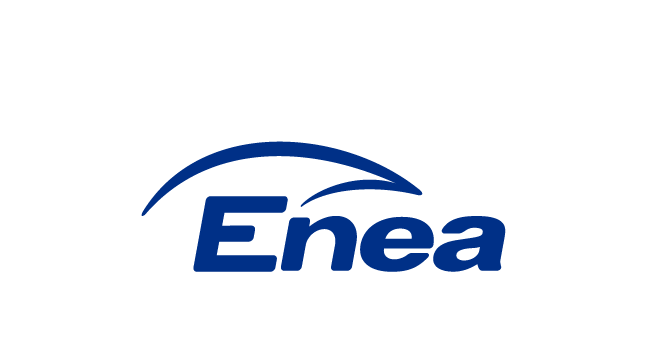                        Enea Połaniec S.A.ogłasza przetarg niepubliczny i zaprasza do złożenia ofertyna przegląd baterii akumulatorowych  w latach 2019 - 2022 w Enea Połaniec S.A. wg następujących warunków:Przedmiot zamówienia: Przegląd baterii akumulatorowych  w latach 2019 - 2022 w Enea Połaniec S.A. Zakres usług obejmuje wykonanie przeglądów okresowych (rocznych i półrocznych) baterii akumulatorowych,  szczegółowy zakres usług w poszczególnych latach przedstawia załącznik nr 1  do ogłoszenia – SIWZTerminy wykonania Usługi od ...07.2019r do 31.12.2022r., zgodnie z harmonogramem miesięcznych przeglądów stanowiącym załącznik do SIWZW  ofercie  należy  podać wynagrodzenie ryczałtowe za wykonanie prac określonych w  SIWZ.Ofertę należy złożyć  do dnia 11.07.2019 r. do godz. 15 00  na adres:Enea Połaniec S.A. Zawada 26,  28-230 Połaniec; bud. F 12; kancelaria I-sze piętroOfertę należy umieścić w kopercie zabezpieczając jej nienaruszalność do terminu otwarcia ofert. Koperta powinna być zaadresowana wg poniższego wzoru:Enea Połaniec S.A.Biuro Zakupów  Materiałów i UsługAlicja SuchońZawada 2628-230 Połaniecz opisem: „Oferta w przetargu na przegląd baterii akumulatorowych  w latach 2019 - 2022w Enea Połaniec S.A” z dopiskiem nie otwierać.Opis przygotowania oferty.Ofertę należy złożyć na formularzu „oferta” – Załącznik nr 1 do ogłoszenia.Złożona oferta powinna być opatrzona pieczątką firmową oraz podpisana przez podmiot uprawniony do reprezentacji oferenta.Warunkiem dopuszczenia do przetargu jest dołączenie do oferty:oświadczenia oferenta o wypełnieniu obowiązku informacyjnego przewidzianego w art. 13 lub art. 14 RODO wobec osób fizycznych, od których dane osobowe bezpośrednio lub pośrednio pozyskał, którego wzór stanowi Załącznik nr 5 do Ogłoszenia.w przypadku, gdy oferent jest osobą fizyczną oświadczenia oferenta o wyrażeniu zgody na przetwarzanie przez Enea Połaniec S.A. danych osobowych, którego wzór stanowi Załącznik nr 6 do OgłoszeniaOferent ponosi wszelkie koszty związane ze sporządzeniem i przedłożeniem oferty.Oferent zobowiązany jest do zachowania w tajemnicy wszelkich poufnych informacji, które uzyskał od Zamawiającego w trakcie opracowywania oferty.Wykonawca będzie przestrzegał polskich przepisów prawnych łącznie z instrukcjami i przepisami wewnętrznych Zamawiającego takich jak dotyczące przepisów przeciwpożarowych i ubezpieczeniowych.Wykonawca ponosi koszty dokumentów, które należy zapewnić dla uzyskania zgodności z regulacjami prawnymi, normami i przepisami (łącznie z przepisami BHP).Obok wymagań technicznych, należy przestrzegać regulacji prawnych, przepisów i norm, które wynikają z ostatnich wydań dzienników ustaw i dzienników urzędowych.Wykonawca zobowiązany jest do posiadania ubezpieczenia od odpowiedzialności cywilnej (OC) z tytułu prowadzonej działalności na kwotę nie niższą niż  5.000.000 zł.Celem zabezpieczenia roszczeń Zamawiającego wynikających z nienależytego wykonania Umowy Wykonawca dostarczy Zamawiającemu Gwarancję Dobrego Wykonania w wysokości 3 % kwoty Wynagrodzenia umownego obowiązującą w okresie realizacji Umowy, liczonej od dnia rozpoczęcia realizacji usług do 30 dni po odbiorze końcowym. Zamawiający zastrzega sobie prawo do przyjęcia lub odrzucenia oferty w każdym czasie przed przekazaniem zamówienia do realizacji bez podania uzasadnienia, co nie skutkuje żadnym roszczeniami oferenta wobec zamawiającego.Zamawiający zastrzega sobie prawo do przeprowadzenia negocjacji, jeżeli żaden z Wykonawców w czasie aukcji nie wykonał żadnego postąpienia.Zamawiający udzieli zamówienia  wybranemu oferentowi, zgodnie z zapytaniem ofertowym i warunkami ustalonymi podczas ewentualnych negocjacji.Oferta powinna zawierać: wynagrodzenie ofertowe ryczałtowe – wzór załącznik do ogłoszenia,warunki płatności.terminy wykonania,okres gwarancji,okres ważności oferty,potwierdzenie wykonania całego zaplanowanego zakresu zadania,wskazanie ewentualnych podwykonawców prac, z zakresem tych pozlecanych prac,referencje dla wykonanych usług o profilu będącym przedmiotem przetargu zgodnie z wymaganiami przedstawianymi w SIWZoświadczenia określone we wzorze formularza ofertowego, stanowiącego Załącznik nr 2 do OgłoszeniaKryterium oceny ofertOferty zostaną ocenione przez Zamawiającego w oparciu o następujące kryterium oceny:Bilans oceny ofert:  K= K1K1-Wynagrodzenie Ofertowe netto - znaczenie (waga) / 100%/(porównywana będzie Cena netto   nie zawierająca podatku VAT)Gdzie:Cn – wynagrodzenie najniższe z ocenianych Ofert/najniższa wartość oferty (netto),Co – wynagrodzenie ocenianej Oferty/wartość ocenianej oferty (netto).Aukcja elektronicznaPo dokonaniu oceny Ofert, w celu wyboru Najkorzystniejszej Oferty zostanie przeprowadzona aukcja elektroniczna, jeżeli złożone będą co najmniej 2 Oferty niepodlegające odrzuceniu.Aukcja elektroniczna przeprowadzona zostanie zgodnie z warunkami określonymi w Załączniku Nr 7 do Ogłoszenia na platformie zakupowej eB2B.Aukcja elektroniczna jest jednoetapowa.Zamawiający zaprasza drogą elektroniczną do udziału w aukcji elektronicznej jednocześnie wszystkich wykonawców, którzy złożyli oferty niepodlegające odrzuceniu. Za dzień przekazania zaproszenia do udziału w aukcji elektronicznej  uważa się dzień wysłania zaproszenia z komputera Zamawiającego.W zaproszeniu do wzięcia udziału w aukcji elektronicznej Zamawiający poinformuje Wykonawców min. o:pozycji złożonych przez nich ofert i otrzymanej punktacji; zgodnie z warunkami określonymi w SIWZ;minimalnych wartościach postąpień składanych w toku aukcji elektronicznej;terminie otwarcia aukcji elektronicznej, terminie i warunkach zamknięcia aukcji elektronicznej;sposobie oceny ofert w toku aukcji elektronicznej; formule matematycznej, która zostanie wykorzystana w aukcji elektronicznej do automatycznego tworzenia kolejnych klasyfikacji na podstawie przedstawianych nowych cen lub wartości;Termin otwarcia aukcji elektronicznej nie może być krótszy niż 2 dni robocze od dnia przekazania zaproszenia.Aukcja elektroniczna może rozpocząć się dopiero po dokonaniu oceny ofert złożonych w postępowaniu w zakresie ich zgodności z treścią SIWZ oraz oceny punktowej dokonanej na podstawie kryteriów oceny ofert. W wyznaczonym terminie następuje otwarcie aukcji elektronicznej. Ofertami początkowymi są oferty złożone w postępowaniu przed wszczęciem aukcji elektronicznej.W toku aukcji elektronicznej wykonawcy za pomocą formularza umieszczonego na stronie internetowej https://aukcje.eb2b.com.pl, umożliwiającego wprowadzenie niezbędnych danych w trybie bezpośredniego połączenia z tą stroną, składają kolejne korzystniejsze postąpienia, podlegające automatycznej ocenie i klasyfikacji .System nie przyjmie postąpień niespełniających warunków określonych w niniejszym rozdziale, lub warunków określonych w Załączniku Nr 3 do Ogłoszenia oraz złożonych po terminie zamknięcia aukcji.Momentem decydującym dla uznania, że oferta Wykonawcy została złożona w terminie, nie jest moment wysłania postąpienia z komputera Wykonawcy, ale moment jego odbioru na serwerze i zarejestrowania przez System eB2B. W toku aukcji elektronicznej zamawiający na bieżąco przekazuje każdemu wykonawcy informację o pozycji złożonej przez niego oferty i otrzymanej punktacji najkorzystniejszej oferty. Do momentu zamknięcia aukcji elektronicznej informacje umożliwiające identyfikację wykonawców nie będą ujawniane.Każde postąpienie oznacza nową ofertę w zakresie, którego dotyczy postąpienie. Oferta Wykonawcy przestaje wiązać w zakresie, w jakim złoży on korzystniejszą ofertę w toku aukcji elektronicznej. Bieg terminu związania ofertą nie ulega przerwaniu.W przypadku gdy awaria systemu teleinformatycznego spowoduje przerwanie aukcji elektronicznej, zamawiający wyznacza termin kontynuowania aukcji elektronicznej na następny po usunięciu awarii dzień roboczy, z uwzględnieniem stanu ofert po ostatnim zatwierdzonym postąpieniu Zamawiający po zamknięciu aukcji wybiera najkorzystniejszą ofertę w oparciu o kryteria oceny ofert wskazanych w ogłoszeniu o zamówieniu, z uwzględnieniem wyników aukcji elektronicznej Zamawiający zamyka aukcję elektroniczną w terminie określonym w zaproszeniu do udziału w aukcji elektronicznej;jeżeli w ustalonym terminie nie zostaną zgłoszone nowe postąpienia;po zakończeniu ostatniego, ustalonego etapu.Po zamknięciu aukcji elektronicznej Wykonawcy muszą ponownie złożyć Formularz Oferty, stanowiący Załącznik nr 2 do ogłoszenia, z nową ceną uwzględniającą cenę zaoferowaną w trakcie aukcji elektronicznej, przy czym wszystkie pozycje w formularzu zostaną odpowiednio i proporcjonalnie zmienione. Wykonawcy składają formularze w terminie 3 dni od dnia, w którym zamknięto aukcję elektroniczną. Złożony formularz zostanie załączony do umowy zawartej z Wykonawcą, którego oferta została wybrana jako najkorzystniejsza. Jeżeli żaden z Wykonawców, których oferty nie podlegały odrzuceniu nie wziął udziału w aukcji elektronicznej, to Zamawiający przeprowadzi postepowanie i wybierze Wykonawcę na podstawie ofert złożonych w terminie określonym w pkt 4 Ogłoszenia.Do oferty należy dołączyć referencje określone w załączniku nr 1, poświadczone co najmniej 3 listami referencyjnymi.Umowa będzie zawarta zgodnie ze wzorem stanowiącym załącznik nr 4 do Ogłoszenia oraz Ogólnych Warunkach Zakupu usług Enea Połaniec S.A. Dostawca zobowiązany jest do stosowania Ogólnych Warunków Zakupu usług Enea Połaniec S.A. umieszczonych na stronie: https://www.enea.pl/pl/grupaenea/o-grupie/spolkigrupy-enea/polaniec/zamowieniaWymagania  Zamawiającego w zakresie  wykonywania   prac   na  terenie  Zamawiającego  zamieszczone są na stronie internetowej https://www.enea.pl/pl/grupaenea/o-grupie/spolki-grupy-enea/polaniec/zamowienia/dokumenty.  Wykonawca  zobowiązany  jest   do  zapoznania  się   z  tymi   dokumentami. Osoby odpowiedzialne za kontakt z oferentami ze strony Zamawiającego:w zakresie technicznym:Andrzej Dziuba Starszy Specjalista d/s elektrycznychtel.: +48 15 865 68 81 lub +48 660 542 991email: andrzej.dziuba@enea.plw zakresie formalnym:Alicja SuchońSpecjalista d/s Zakupówtel. +48 15 865 66 77; fax: +48 15 865 61 88email: alicja.suchon@enea.plPrzetarg prowadzony będzie na zasadach określonych w regulaminie wewnętrznym Enea Połaniec S.A.Zamawiający zastrzega sobie możliwość zmiany warunków przetargu określonych w niniejszym zapytaniu  lub odwołania przetargu bez podania przyczyn.Załącznik  nr  1   do  ogłoszenia    - SIWZZałącznik  nr  2   do  ogłoszenia    -  Formularz oferty.Załącznik  nr  3    do  ogłoszenia   -  Aukcja elektroniczna- warunkiZałącznik  nr  4    do  ogłoszenia   -  Wzór umowy Załącznik nr 5 do ogłoszenia - Oświadczenie o wypełnieniu obowiązku informacyjnego,Załącznik nr 6 do ogłoszenia - Klauzula Informacyjna,Załącznik nr 7 do ogłoszenia - Oświadczenie o wyrażeniu zgody na przetwarzanie przez Enea Połaniec S.A. danych osobowych.Załącznik nr 1 do ogłoszenia Specyfikacja istotnych warunków zamówienia SIWZ „Wykonanie przeglądów okresowych baterii akumulatorowych  w  Enea Połaniec S.A.”PRZEDMIOT ZAMÓWIENIA   Wykonanie przeglądów okresowych (rocznych i półrocznych) baterii akumulatorowych   Szczegółowy zakres  Usług obejmuje:Przeglądy rocznePrzegląd roczny baterii typu: 10OPzS1000; 220 VDC, (104+12 ogniw); oznaczenie ruchowe baterii do przeglądu: RPS1;RPS2;RPS4;RPSO1;RPSO21. W zakres przeglądu wchodzi:pomiar temperatury otoczenia w pomieszczeniu, przed  rozpoczęciem prac.sprzątanie pomieszczenia baterii.czyszczenie zewnętrzne powierzchni ogniw.sprawdzenie pewności połączeń skręcanych, momentem znamionowym   zgodnie z Instrukcją Eksploatacji producenta baterii.pomiar napięcia ładowania buforowego baterii głównej i dodatkowej z podaniem temperatury baterii przy jakiej wykonano pomiar napięcia.odczytanie napięć, konduktancji oraz temperatury każdego ogniwa.pomiar gęstości elektrolitu, sprawdzenie poziomu elektrolitu i w razie potrzeby uzupełnienie elektrolitu.przeprowadzenie próby pojemności baterii wg PN.przeprowadzenie ładowania wyrównawczego.pomiar stężenia wodoru.sprawdzenie poprawności pracy wentylacji przez wykonanie pomiaru przepływu  powietrza w kanałach wyciągu i nawiewu.aktualizacja opisów.sporządzenie protokołu z przeprowadzonego badania.przeglądowi podlega 5 kpl. baterii, przegląd należy wykonać zgodnie z harmonogramem.Przegląd roczny baterii typu: 10OCSm1150; 220 VDC, (104+12 ogniw); oznaczenie ruchowe baterii do przeglądu: RPS3;RPS5;RPS6;RPS7;RPS9.  W zakres przeglądu wchodzi:pomiar temperatury otoczenia w pomieszczeniu, przed  rozpoczęciem prac. sprzątanie pomieszczenia baterii.czyszczenie zewnętrzne powierzchni ogniw.sprawdzenie pewności połączeń skręcanych, momentem znamionowym zgodnie z Instrukcją Eksploatacji producenta baterii.pomiar napięcia ładowania buforowego baterii głównej i dodatkowej z podaniem temperatury baterii przy jakiej wykonano pomiar napięcia.odczytanie napięć, konduktancji oraz temperatury każdego ogniwa. pomiar gęstości elektrolitu, sprawdzenie poziomu elektrolitu i w razie       potrzeby uzupełnienie elektrolitu. przeprowadzenie próby pojemności baterii wg PN. przeprowadzenie ładowania wyrównawczego.pomiar stężenia wodoru.sprawdzenie poprawności pracy wentylacji przez wykonanie pomiaru przepływu  powietrza w kanałach wyciągu i nawiewu.aktualizacja opisów.sporządzenie protokołu z przeprowadzonego badania.przeglądowi podlega 5 kpl. baterii, przegląd należy wykonać zgodnie z harmonogramem.Przegląd roczny baterii typu: 6OPzS600LA; 220 VDC, (104+12 ogniw); oznaczenie ruchowe baterii do przeglądu: RPSO2.  W zakres przeglądu wchodzi:pomiar temperatury powietrza w pomieszczeniu, przed  rozpoczęciem prac.sprzątanie pomieszczenia baterii.czyszczenie zewnętrzne powierzchni ogniw.sprawdzenie pewności połączeń skręcanych, momentem znamionowym zgodnie z Instrukcją Eksploatacji producenta baterii.pomiar napięcia ładowania buforowego baterii z podaniem temperatury baterii przy jakiej wykonano pomiar napięcia.odczytanie napięć, konduktancji oraz temperatury każdego ogniwa.pomiar gęstości elektrolitu, sprawdzenie poziomu elektrolitu w razie potrzeby uzupełnienie elektrolitu.przeprowadzenie próby pojemności baterii wg.PN.przeprowadzenie ładowania wyrównawczego. pomiar stężenia wodoru. sprawdzenie poprawności pracy wentylacji przez wykonanie pomiaru przepływu  powierza  w kanałach wyciągu i nawiewu.aktualizacja opisów.sporządzenie protokołu z przeprowadzonego badania.przeglądowi  podlega 1 kpl. baterii, przegląd należy wykonać zgodnie z harmonogramem. Przegląd roczny baterii typu: A600/200WE; 24VDC; 12 ogniw; oznaczenie ruchowe baterii: RPS1A; RPS2A; RPS3A; RPS4A; RPS5A; RPS6; RPS7A; RPS9A. W zakres przeglądu wchodzi:pomiar temperatury otoczenia w pomieszczeniu baterii, przed  rozpoczęciem         prac.sprzątanie  pomieszczenia oraz odkurzanie  szafy baterii.czyszczenie zewnętrzne powierzchni ogniw.sprawdzenie pewności połączeń skręcanych, momentem znamionowym      zgodnie z Instrukcją Eksploatacji producenta baterii.pomiar napięcia ładowania buforowego baterii z podaniem  temperatury baterii przy jakiej wykonano pomiar  napięcia.odczytanie napięć, konduktancji oraz temperatury każdego ogniwa.przeprowadzenie próby pojemności baterii wg PN.przeprowadzenie ładowania wyrównawczego.pomiar stężenia wodoru.sprawdzenie poprawności pracy wentylacji w szafach baterii czyszczenie filtrów.sprawdzenie poprawności pracy wentylacji przez wykonanie pomiaru przepływu  powierza  w kanałach wyciągu i nawiewu.aktualizacja opisów.sporządzenie protokołu z przeprowadzonego badania.przeglądowi  podlega  8 kpl. baterii, przegląd należy wykonać zgodnie z harmonogramem.Przegląd roczny baterii typu: A704/280; 384VDC; 54 ogniw; oznaczenie ruchowe baterii: GZR1 (bl.1-2); GZR3 (bl.3-4); GZR6 (bl.5-6); GZR7 (bl.7-9);IOS p/2(OBWB); W2BTA02. W zakres przeglądu wchodzi:pomiar temperatury otoczenia w pomieszczeniu, przed  rozpoczęciem prac.sprzątanie  pomieszczenia oraz odkurzanie szafy baterii.  czyszczenie zewnętrzne powierzchni ogniw.sprawdzenie pewności połączeń skręcanych, momentem znamionowym      zgodnie z Instrukcją Eksploatacji producenta baterii.pomiar napięcia ładowania buforowego baterii z podaniem  temperatury baterii przy jakiej wykonano pomiar  napięcia.odczytanie napięć, konduktancji oraz temperatury każdego ogniwa. przeprowadzenie próby pojemności baterii wg.PN.przeprowadzenie ładowania wyrównawczego.pomiar stężenia wodoru.sprawdzenie poprawności pracy wentylacji w szafach baterii, czyszczenie filtrów.sprawdzenie poprawności pracy wentylacji przez wykonanie pomiaru przepływu  powierza  w kanałach wyciągu i nawiewu w pomieszczeniuaktualizacja opisów.sporządzenie protokołu z przeprowadzonego badania.przeglądowi  podlega 6 kpl. baterii, przegląd należy wykonać zgodnie z harmonogramem.Przegląd roczny baterii typu: M12V90FT; 220VDC; 86Ah;  18 sztuk  bloków oznaczenia ruchowe baterii: ZB1/F12; ZB2/F12, OSW3.  W zakres przeglądu wchodzi:pomiar temperatury powietrza w pomieszczeniu, przed  rozpoczęciem prac.sprzątanie  pomieszczenia oraz odkurzanie szafy baterii.czyszczenie zewnętrzne powierzchni ogniw. sprawdzenie pewności połączeń skręcanych, momentem znamionowym      zgodnie z Instrukcją Eksploatacji producenta baterii.pomiar napięcia ładowania buforowego baterii z podaniem  temperatury      baterii przy jakiej wykonano pomiar  napięcia.odczytanie napięć, konduktancji oraz temperatury każdego ogniwa.przeprowadzenie próby pojemności baterii wg PN.przeprowadzenie ładowania wyrównawczego.pomiar stężenia wodoru.sprawdzenie poprawności pracy wentylacji w szafach baterii czyszczenie filtrów.sprawdzenie poprawności pracy wentylacji przez wykonanie pomiaru przepływu  powierza  w kanałach wyciągu i nawiewu w pomieszczeniuaktualizacja opisów.sporządzenie protokołu z przeprowadzonego badania.przeglądowi  podlega  3 kpl. baterii, przegląd należy wykonać zgodnie z harmonogramem.Przegląd roczny baterii typu: A706/210;  220 VDC; 210 Ah;  36 sztuk  bloków oznaczenie ruchowe: Biomasa II; A706/175 220VDC 175Ah 35 sztuk bloków  oznaczenie ruchowe: Pióry SG, Pióry PO12B, oraz M12V105FT 220VDC 100Ah 2x18 sztuk bloków oznaczenie ruchowe: DRIM.  W zakres przeglądu wchodzi:pomiar temperatury otoczenia w pomieszczeniu, przed  rozpoczęciem prac.sprzątanie  pomieszczenia oraz odkurzanie  szafy baterii.czyszczenie zewnętrzne powierzchni ogniw.sprawdzenie pewności połączeń skręcanych, momentem znamionowym      zgodnie z Instrukcją Eksploatacji producenta baterii.pomiar napięcia ładowania buforowego baterii z podaniem  temperatury baterii przy jakiej wykonano pomiar  napięcia.odczytanie napięć, konduktancji oraz temperatury każdego ogniwa.przeprowadzenie próby pojemności baterii wg PN.przeprowadzenie ładowania wyrównawczego.pomiar stężenia wodoru.sprawdzenie poprawności pracy wentylacji w szafach baterii czyszczenie filtrów.sprawdzenie poprawności pracy wentylacji przez wykonanie pomiaru przepływu  powierza  w kanałach wyciągu i nawiewu w pomieszczeniuaktualizacja opisów.sporządzenie protokołu z przeprowadzonego badania.przeglądowi  podlega  4 kpl. baterii, przegląd należy wykonać zgodnie  z harmonogramem.Przegląd roczny baterii typu: Marathon XL12V50; 220 VDC; 60 Ah; 17 szt. bloków, oznaczenie ruchowe: Biomasa I; A706/63 220VDC 63Ah 35 sztuk bloków oznaczenie ruchowe:RNO25; NBL 9-12L 12VDC 6x9Ah 12 sztuk bloków oznaczenie ruchowe:Czopuch IV; UPS Ever 336VDC 45Ah 5x28 sztuk bloków oznaczenie ruchowe:Pompownia C1; UPS Ever 336VDC 36Ah 3x28 sztuk bloków oznaczenie ruchowe:Mazutownia A-9; M12V85 220VDC 85Ah 18 sztuk bloków oznaczenie ruchowe:Rębak II.        W zakres przeglądu wchodzi:pomiar temperatury otoczenia w pomieszczeniu, przed  rozpoczęciem prac.sprzątanie  pomieszczenia oraz odkurzanie  szafy baterii.czyszczenie zewnętrzne powierzchni ogniw.sprawdzenie pewności połączeń skręcanych, momentem znamionowym      zgodnie z Instrukcją Eksploatacji producenta baterii.pomiar napięcia ładowania buforowego baterii z podaniem  temperatury baterii przy jakiej wykonano pomiar  napięcia.odczytanie napięć, konduktancji oraz temperatury każdego ogniwa.przeprowadzenie próby pojemności baterii wg PN.przeprowadzenie ładowania wyrównawczego.pomiar stężenia wodoru.sprawdzenie poprawności pracy wentylacji w szafach baterii czyszczenie  filtrów powietrza.sprawdzenie poprawności pracy wentylacji przez wykonanie pomiaru przepływu  powierza  w kanałach wyciągu i nawiewu w pomieszczeniuaktualizacja opisów.sporządzenie protokołu z przeprowadzonego badania.przeglądowi  podlega  6 kpl. baterii, przegląd należy  wykonać zgodnie z harmonogramem. Przegląd roczny baterii typu: POWER CYCLE;  PC12/180FT; 234 VDC;   164 Ah 2x18 bloków; oznaczenie ruchowe IOS cz. duńska W2BTA 01. W zakres przeglądu wchodzi:pomiar temperatury otoczenia w pomieszczeniu, przed  rozpoczęciem prac.sprzątanie  pomieszczenia oraz odkurzanie  szafy baterii.czyszczenie zewnętrzne powierzchni ogniw.sprawdzenie pewności połączeń skręcanych, momentem znamionowym      zgodnie z Instrukcją Eksploatacji producenta baterii.pomiar napięcia ładowania buforowego baterii z podaniem  temperatury baterii przy jakiej wykonano pomiar napięcia.odczytanie napięć, konduktancji oraz temperatury każdego ogniwa.przeprowadzenie próby pojemności baterii wg PN.przeprowadzenie ładowania wyrównawczego.pomiar stężenia wodoru.sprawdzenie poprawności pracy wentylacji w szafach baterii czyszczenie filtrów powietrza.sprawdzenie poprawności pracy wentylacji przez wykonanie pomiaru przepływu  powierza  w kanałach wyciągu i nawiewu w pomieszczeniuaktualizacja opisów.sporządzenie protokołu z przeprowadzonego badania.przeglądowi  podlega  1 kpl. baterii, przegląd należy wykonać zgodnie z harmonogramem.Przegląd roczny baterii typu: Sonnenschein A706/63; 220 VDC; 63 Ah; 36 bloków, oznaczenie ruchowe IOS cz. pol. OBWD. W zakres przeglądu wchodzi:pomiar temperatury otoczenia w pomieszczeniu, przed  rozpoczęciem prac.sprzątanie  pomieszczenia oraz odkurzanie  szafy baterii.czyszczenie zewnętrzne powierzchni ogniw.sprawdzenie pewności połączeń skręcanych, momentem znamionowym      zgodnie z Instrukcją Eksploatacji producenta baterii.pomiar napięcia ładowania buforowego baterii z podaniem  temperatury baterii przy jakiej wykonano pomiar  napięcia.odczytanie napięć, konduktancji oraz temperatury każdego ogniwa.przeprowadzenie próby pojemności baterii wg PN.przeprowadzenie ładowania wyrównawczego.pomiar stężenia wodoru.sprawdzenie poprawności pracy wentylacji w szafach baterii czyszczenie filtrów powietrza.sprawdzenie poprawności pracy wentylacji przez wykonanie pomiaru przepływu  powierza  w kanałach wyciągu i nawiewu w pomieszczeniu aktualizacja opisów.sporządzenie protokołu z przeprowadzonego badania.przeglądowi  podlega  1 kpl. baterii, przegląd należy wykonać zgodnie z harmonogramem.Przegląd roczny baterii typu; M12V155FT;  220 VDC;  150 Ah; 18 bloków, oznaczenie ruchowe F13/Bat 21; F13/Bat 22.  W zakres prac wchodzi:pomiar temperatury otoczenia w pomieszczeniu, przed  rozpoczęciem prac.sprzątanie  pomieszczenia oraz odkurzanie  szafy baterii.	czyszczenie zewnętrzne powierzchni ogniw.sprawdzenie pewności połączeń skręcanych, momentem znamionowym      zgodnie z Instrukcją Eksploatacji producenta baterii.pomiar napięcia ładowania buforowego baterii z podaniem  temperatury  baterii przy jakiej wykonano pomiar  napięcia.odczytanie napięć, konduktancji oraz temperatury każdego ogniwa.przeprowadzenie próby pojemności baterii wg PN.przeprowadzenie ładowania wyrównawczego.   pomiar stężenia wodoru.sprawdzenie poprawności pracy wentylacji w szafach baterii czyszczenie  filtrów powietrza.sprawdzenie poprawności pracy wentylacji przez wykonanie pomiaru przepływu  powierza  w kanałach wyciągu i nawiewu w pomieszczeniuaktualizacja opisów.sporządzenie protokołu z przeprowadzonego badania.przeglądowi  podlega  2 kpl. baterii, przegląd należy wykonać zgodnie z harmonogramem.Przegląd roczny baterii typu: A706/140; 384 VDC; 140 Ah; 35 bloków, oznaczenie ruchowe: A-BARN (9BTD21), (9BTC21), K9 (9BTD11). W zakres przeglądu wchodzi:pomiar temperatury otoczenia w pomieszczeniu, przed  rozpoczęciem prac.sprzątanie  pomieszczenia oraz odkurzanie szafy baterii.czyszczenie zewnętrzne powierzchni ogniw.sprawdzenie pewności połączeń skręcanych, momentem znamionowym      zgodnie z Instrukcją Eksploatacji producenta baterii.pomiar napięcia ładowania buforowego baterii z podaniem  temperatury baterii przy jakiej wykonano pomiar napięcia.odczytanie napięć, konduktancji oraz temperatury każdego ogniwa.przeprowadzenie próby pojemności baterii wg PN.przeprowadzenie ładowania wyrównawczego.pomiar stężenia wodoru.sprawdzenie poprawności pracy wentylacji w szafach baterii czyszczenie filtrów powietrza.sprawdzenie poprawności pracy wentylacji przez wykonanie pomiaru przepływu  powierza w kanałach wyciągu i nawiewu w pomieszczeniu aktualizacja opisów.sporządzenie protokołu z przeprowadzonego badania.przeglądowi  podlega  3 kpl. baterii, przegląd należy wykonać zgodnie  z harmonogramem.Przegląd roczny baterii typu: A704/280; 220 VDC; 280 Ah; 54 szt.  bloków, oznaczenie ruchowe K9 (9BTC12-GR002), (9BTC12-GR001), (9BTC11-GR002), (9BTC11-GR001). W zakres przeglądu wchodzi:pomiar temperatury otoczenia w pomieszczeniu, przed  rozpoczęciem prac.sprzątanie  pomieszczenia oraz odkurzanie szafy baterii.czyszczenie zewnętrzne powierzchni ogniw.sprawdzenie pewności połączeń skręcanych, momentem znamionowym      zgodnie z Instrukcją Eksploatacji producenta baterii.pomiar napięcia ładowania buforowego baterii z podaniem  temperatury baterii przy jakiej wykonano pomiar napięcia.odczytanie napięć, konduktancji oraz temperatury każdego ogniwa.przeprowadzenie próby pojemności baterii wg PN.przeprowadzenie ładowania wyrównawczego.pomiar stężenia wodoru.sprawdzenie poprawności pracy wentylacji przez wykonanie pomiaru przepływu  powierza w kanałach wyciągu i nawiewu w pomieszczeniu aktualizacja opisów.sporządzenie protokołu z przeprowadzonego badania.przeglądowi  podlega  4 kpl. baterii, przegląd należy wykonać zgodnie z harmonogramemPrzeglądy półrocznePrzegląd półroczny baterii typu: 10OPzS1000; 220 VDC, (104+12 ogniw); oznaczenie ruchowe baterii do przeglądu: RPS1; RPS2; RPS4; RPSO1; RPSO21. W zakres przeglądu wchodzi:pomiar temperatury otoczenia w pomieszczeniu, przed  rozpoczęciem prac.sprzątanie pomieszczenia baterii.czyszczenie zewnętrzne powierzchni ogniw.sprawdzenie pewności połączeń skręcanych, momentem znamionowym      zgodnie z Instrukcją Eksploatacji producenta baterii.pomiar napięcia ładowania buforowego baterii głównej i dodatkowej z podaniem temperatury baterii przy jakiej wykonano pomiar napięcia.odczytanie napięć, konduktancji oraz temperatury każdego ogniwa.pomiar gęstości elektrolitu, sprawdzenie poziomu elektrolitu w razie potrzeby uzupełnienie elektrolitu.sprawdzenie poprawności pracy wentylacji przez pomiar przepływu powietrza w kanałach wyciągu i nawiewu pomieszczenia.aktualizacja opisów.sporządzenie protokołu z przeprowadzonego badania.przeglądowi  podlega 5 kpl. baterii, przegląd należy wykonać zgodnie z harmonogramem. Przegląd półroczny baterii typu: 10OCSm1150; 220 VDC, (104+12 ogniw) oznaczenie ruchowe baterii do przeglądu: RPS3; RPS5; RPS6; RPS7; RPS9. W zakres przeglądu wchodzi:pomiar temperatury otoczenia w pomieszczeniu, przed  rozpoczęciem prac.sprzątanie pomieszczenia baterii.czyszczenie zewnętrzne powierzchni ogniw.sprawdzenie pewności połączeń skręcanych, momentem znamionowym      zgodnie z Instrukcją Eksploatacji producenta baterii.pomiar napięcia ładowania buforowego baterii głównej i dodatkowej z podaniem temperatury baterii przy jakiej wykonano pomiar napięcia.odczytanie napięć, konduktancji oraz temperatury każdego ogniwa.pomiar gęstości elektrolitu, sprawdzenie poziomu elektrolitu w razie potrzeby uzupełnienie elektrolitu.sprawdzenie poprawności pracy wentylacji przez pomiar przepływu powietrza w kanałach wyciągu i nawiewu pomieszczenia.aktualizacja opisów.sporządzenie protokołu z przeprowadzonego badania.przeglądowi  podlega 5 kpl. baterii, przegląd należy wykonać zgodnie z harmonogramem. Przegląd półroczny baterii typu: 6OPzS600LA; 220 VDC, (104+12 ogniw); oznaczenie ruchowe baterii RPSO2. W zakres  przeglądu wchodzi:pomiar temperatury otoczenia w pomieszczeniu, przed  rozpoczęciem prac.sprzątanie pomieszczenia baterii.czyszczenie zewnętrzne powierzchni ogniw.sprawdzenie pewności połączeń skręcanych, momentem znamionowym      zgodnie z Instrukcją Eksploatacji producenta baterii.pomiar napięcia ładowania buforowego baterii z podaniem temperatury baterii przy jakiej wykonano pomiar napięcia.odczytanie napięć, konduktancji oraz temperatury każdego ogniwa.pomiar gęstości oraz sprawdzenie poziomu elektrolitu w razie potrzeby uzupełnienie.sprawdzenie poprawności pracy wentylacji przez pomiar przepływu powietrza w kanałach wyciągu i nawiewu pomieszczenia.aktualizacja opisów.usunięcie usterek.sporządzenie protokołu z przeprowadzonego badania.przeglądowi  podlega 1kpl. baterii, przegląd należy wykonać zgodnie z harmonogramem.  Przegląd półroczny baterii typu: A600/200H; 24VDC; 12 ogniw; oznaczenie ruchowe baterii: RPS1A; RPS2A; RPS3A; RPS4A; RPS5A; RPS6A; RPS7A; RPS9A. W zakres przeglądu wchodzi:pomiar temperatury otoczenia w pomieszczeniu, przed  rozpoczęciem prac.sprzątanie  pomieszczenia oraz odkurzanie  szafy baterii.czyszczenie zewnętrzne powierzchni ogniw.sprawdzenie pewności połączeń skręcanych, momentem znamionowym      zgodnie z Instrukcją Eksploatacji producenta baterii.pomiar napięcia ładowania buforowego baterii z podaniem  temperatury baterii przy jakiej wykonano pomiar  napięcia.odczytanie napięć, konduktancji oraz temperatury każdego ogniwa.sprawdzenie poprawności pracy wentylacji w szafach baterii czyszczenie filtrów powietrza.sprawdzenie poprawności pracy wentylacji przez pomiar przepływu  powierza w kanałach wyciągu i nawiewu pomieszczenia.aktualizacja opisów.usunięcie usterek.sporządzenie protokołu z przeprowadzonego badania.przeglądowi  podlega  8 kpl. baterii, przegląd należy wykonać zgodnie  z harmonogramem.Przegląd półroczny baterii typu: A704/280; 384VDC; 54 sztuk bloków; oznaczenie ruchowe baterii: GZR1 (bl.1-2); GZR3 (bl.3-4); GZR6 (bl.5-6);GZR7 (bl.7-9); IOS (OBWB); W2BTA02; A704/280 220VDC 54 sztuk bloków oznaczenie ruchowe: K9 (9BTC12-GR002),(9BTC12-GR001),(9BTC11-GR002),(9BTC11-GR001). W zakres przeglądu wchodzi:pomiar temperatury otoczenia w pomieszczeniu, przed  rozpoczęciem prac.sprzątanie  pomieszczenia oraz odkurzanie  szafy baterii. czyszczenie zewnętrzne powierzchni ogniw.sprawdzenie pewności połączeń skręcanych.pomiar napięcia ładowania buforowego baterii z podaniem  temperatury baterii przy jakiej wykonana pomiar  napięcia.odczytanie napięć, konduktancji oraz temperatury każdego ogniwa.sprawdzenie poprawności pracy wentylacji w szafach baterii czyszczenie filtrów powietrza.sprawdzenie poprawności pracy wentylacji przez pomiar przepływu powierza w kanałach wyciągu i nawiewu pomieszczenia.aktualizacja opisów.usunięcie ustereksporządzenie protokołu z przeprowadzonego badania.przeglądowi  podlega  10 kpl. baterii, przegląd należy  wykonać zgodnie  z harmonogramem.Przegląd  półroczny  baterii typu: M12V90FT;  220 VDC; 86 Ah; 18 bloków,  oznaczenia ruchowe: ZB1; ZB2, OSW3. W zakres przeglądu   wchodzi:pomiar temperatury otoczenia w pomieszczeniu, przed  rozpoczęciem prac.sprzątanie  pomieszczenia oraz odkurzanie szafy baterii.czyszczenie zewnętrzne powierzchni ogniw.sprawdzenie pewności połączeń skręcanych, momentem znamionowym      zgodnie z Instrukcją Eksploatacji producenta baterii.pomiar napięcia ładowania buforowego baterii z podaniem  temperatury baterii przy jakiej wykonano pomiar  napięcia.odczytanie napięć, konduktancji oraz temperatury każdego ogniwa.sprawdzenie poprawności pracy wentylacji w szafach baterii czyszczenie filtrów powietrza.sprawdzenie poprawności pracy wentylacji przez pomiar przepływu powierza w kanałach wyciągu i nawiewu pomieszczenia.aktualizacja opisów.usunięcie usterek.sporządzenie protokołu z przeprowadzonego badania.przeglądowi  podlega  3 kpl. baterii, przegląd należy wykonać zgodnie z harmonogramem. Przegląd półroczny baterii typu:A706/210;  220 VDC; 210 Ah;  36 sztuk  bloków oznaczenie ruchowe: Biomasa II; A706/175 220VDC 175Ah 35 sztuk bloków oznaczenie ruchowe: Pióry SG, Pióry PO12B, oraz M12V105FT 220VDC 100Ah 2x18 sztuk bloków oznaczenie ruchowe: DRIM.  W zakres przeglądu wchodzi:pomiar temperatury otoczenia w pomieszczeniu, przed  rozpoczęciem prac.sprzątanie  pomieszczenia oraz odkurzanie  szafy baterii.czyszczenie zewnętrzne powierzchni ogniw.sprawdzenie pewności połączeń skręcanych, momentem znamionowym      zgodnie z Instrukcją Eksploatacji producenta baterii.pomiar napięcia ładowania buforowego baterii z podaniem temperatury baterii przy jakiej wykonano pomiar napięcia.odczytanie napięć, konduktancji oraz temperatury każdego ogniwa.sprawdzenie poprawności pracy wentylacji w szafach baterii czyszczenie filtrów powietrza.sprawdzenie poprawności pracy wentylacji przez pomiar przepływu powierza w kanałach wyciągu i nawiewu pomieszczenia.aktualizacja opisów.usunięcie ustereksporządzenie protokołu z przeprowadzonego badania.przeglądowi  podlega  4 kpl. baterii, przegląd należy wykonać zgodnie z harmonogramem.Przegląd półroczny baterii typu:Marathon XL12V50; 220 VDC; 60 Ah; 17 szt. bloków, oznaczenie ruchowe: Biomasa I; A706/63 220VDC 63Ah 35 sztuk bloków oznaczenie ruchowe:RNO25; NBL 9-12L 12VDC 6x9Ah 12 sztuk bloków oznaczenie ruchowe: Czopuch IV; UPS Ever 336VDC 45Ah 5x28 sztuk bloków oznaczenie ruchowe: Pompownia C1; UPS Ever 336VDC 36Ah 3x28 sztuk bloków oznaczenie ruchowe: Mazutownia A-9; M12V85 220VDC 85Ah 18 sztuk bloków oznaczenie ruchowe: Rębak II. W zakres przeglądu wchodzi:pomiar temperatury otoczenia w pomieszczeniu, przed  rozpoczęciem prac.sprzątanie  pomieszczenia oraz odkurzanie  szafy baterii.czyszczenie zewnętrzne powierzchni ogniw.sprawdzenie pewności połączeń skręcanych, momentem znamionowym      zgodnie z Instrukcją Eksploatacji producenta baterii.pomiar napięcia ładowania buforowego baterii z podaniem  temperatury  baterii przy jakiej wykonano pomiar  napięcia.odczytanie napięć, konduktancji oraz temperatury każdego ogniwa.sprawdzenie poprawności pracy wentylacji w szafach baterii i czyszczenie filtrów powietrza.sprawdzenie poprawności pracy wentylacji przez pomiar przepływu powierza w kanałach wyciągu i nawiewu pomieszczenia.aktualizacja opisów.usunięcie usterek.sporządzenie protokołu z przeprowadzonego badania.przeglądowi  podlega  6 kpl. baterii, przegląd należy wykonać zgodnie z harmonogramem.Przegląd półroczny baterii typu: POWER CYCLE PC12/180FT 234VDC 164Ah 18x2 sztuk bloków; oznaczenie ruchowe: IOS cz. duńska W2BTA01. W zakres przeglądu wchodzi:pomiar temperatury otoczenia w pomieszczeniu, przed  rozpoczęciem prac.sprzątanie  pomieszczenia oraz odkurzanie  szafy baterii.czyszczenie zewnętrzne powierzchni ogniw.sprawdzenie pewności połączeń skręcanych, momentem znamionowym      zgodnie z Instrukcj Eksploatacji producenta baterii.pomiar napięcia ładowania buforowego baterii z podaniem  temperatu baterii przy jakiej wykonano pomiar  napięcia.odczytanie napięć, konduktancji oraz temperatury każdego ogniwa.sprawdzenie poprawności pracy wentylacji w szafach baterii, czyszczenie  filtrów powietrza.sprawdzenie poprawności pracy wentylacji przez pomiar przepływu powierza w kanałach wyciągu i nawiewu pomieszczenia.aktualizacja opisów.usunięcie usterek.sporządzenie protokołu z przeprowadzonego badania.przeglądowi  podlega  1 kpl. baterii, przegląd należy wykonać zgodnie z harmonogramem.Przegląd półroczny baterii typu: Sonnenschein A706/63; 220 VDC; 63 Ah; 36 bloki, oznaczenie ruchowe: IOS cz. polska OBWD. W zakres  przeglądu  wchodzi:pomiar temperatury otoczenia w pomieszczeniu, przed  rozpoczęciem prac.sprzątanie  pomieszczenia oraz odkurzanie szafy baterii.czyszczenie zewnętrzne powierzchni ogniw.sprawdzenie pewności połączeń skręcanych, momentem znamionowym      zgodnie z Instrukcją Eksploatacji producenta baterii.pomiar napięcia ładowania buforowego baterii z podaniem  temperatury baterii przy jakiej wykonano pomiar  napięcia.odczytanie napięć, konduktancji oraz temperatury każdego ogniwa.sprawdzenie poprawności pracy wentylacji w szafach baterii czyszczenie filtrów powietrza.sprawdzenie poprawności pracy wentylacji przez pomiar przepływu  powierza w kanałach wyciągu i nawiewu pomieszczenia.aktualizacja opisów.usunięcie usterek.sporządzenie protokołu z przeprowadzonego badania.przeglądowi  podlega  1 kpl. baterii, przegląd należy wykonać zgodnie z harmonogramem.Przegląd półroczny baterii typu; M12V155FT; 220 VDC;150 Ah; 18 bloków, oznaczenia ruchowe: F13/Bat 21; F13/Bat 22. W zakres przeglądu wchodzi:pomiar temperatury otoczenia w pomieszczeniu, przed  rozpoczęciem prac.sprzątanie  pomieszczenia oraz odkurzanie  szafy baterii.czyszczenie zewnętrzne powierzchni ogniw.sprawdzenie pewności połączeń skręcanych, momentem znamionowym      zgodnie z Instrukcją Eksploatacji producenta baterii.pomiar napięcia ładowania buforowego baterii z podaniem temperatury baterii przy jakiej wykonano pomiar napięcia.odczytanie napięć, konduktancji oraz temperatury każdego ogniwa.sprawdzenie poprawności pracy wentylacji w szafach baterii czyszczenie filtrów powietrza.sprawdzenie poprawności pracy wentylacji przez pomiar przepływu powierza w kanałach wyciągu i nawiewu pomieszczenia.aktualizacja opisów.usunięcie usterek.sporządzenie protokołu z przeprowadzonego badania.przeglądowi  podlega  2 kpl. baterii, przegląd należy wykonać zgodnie z harmonogramem.Przegląd półroczny baterii typu: A706/140; 384 VDC; 140 Ah; 35 bloków, oznaczenie ruchowe: A-BARN (9BTD21), (9BTC21), K9 (9BTD11).   W zakres przeglądu wchodzi:pomiar temperatury otoczenia w pomieszczeniu, przed  rozpoczęciem prac.sprzątanie  pomieszczenia oraz odkurzanie szafy baterii.czyszczenie zewnętrzne powierzchni ogniw.sprawdzenie pewności połączeń skręcanych, momentem znamionowym zgodnie z Instrukcją Eksploatacji producenta baterii.pomiar napięcia ładowania buforowego baterii z podaniem  temperatury baterii przy jakiej wykonano pomiar napięcia.odczytanie napięć, konduktancji oraz temperatury każdego ogniwa.sprawdzenie poprawności pracy wentylacji w szafach baterii czyszczenie filtrów powietrza.sprawdzenie poprawności pracy wentylacji przez wykonanie pomiaru przepływu  powierza w kanałach wyciągu i nawiewu w pomieszczeniu aktualizacja opisów.sporządzenie protokołu z przeprowadzonego badania.przeglądowi  podlega  3 kpl. baterii, przegląd należy wykonać zgodnie z harmonogramem.Wymagania ogólne:Wykonywanie przeglądów baterii, Wykonawca prowadzi zgodnie z harmonogramem miesięcznych przeglądów baterii.Organizację pracy przy przeglądach Wykonawca prowadzi własnym kosztem  i staraniem, zgodnie z obowiązującą Instrukcją Organizacji Bezpiecznej Pracy w Elektrowni.Rozliczanie prac będzie następowało w cyklach miesięcznych na podstawie przedstawionych przez Wykonawcę: zgłoszenia do odbioru.protokołów z przeprowadzonych przeglądów baterii  (zgodnie z  zakresem  i harmonogramem). Protokoły podpisane  przez osoby mające uprawnienia kwalifikacyjne typu E,  D w zakresie  urządzeń elektrycznych oraz świadczonych usług. Dokumentacja  techniczna:Istniejąca dokumentacja techniczna jest dostępna w siedzibie Zamawiającego.Założenia   i warunki  techniczne dla prawidłowej realizacji zadania:Zgodnie z załącznikami nr 1 – 2 do SIWZWarunki   organizacyjne dla prawidłowej realizacji zadania:Wszystkie urządzenia, materiały podstawowe, materiały pomocnicze oraz sprzęt niezbędny dla bezpiecznej realizacji prac obiektowych na terenie Zamawiającego zapewnia Wykonawca, który  ponosi wszystkie koszty w tym zakresie.Złom metali i kabli stanowi własność Zamawiającego i należy go przekazać do magazynu wskazanego przez Zamawiającego. Pozostałe odpady Wykonawca zagospodaruje na swój koszt.Transport technologiczny materiałów oraz złomu należy do zakresu Wykonawcy, zgodnie z zasadami obowiązującymi na terenie Enea Połaniec S.A.Podczas wykonywania prac na terenie Enea Połaniec S.A., Wykonawcę obowiązują aktualne przepisy wewnętrzne Zamawiającego, a w tym instrukcja organizacji bezpiecznej pracy w Enea Połaniec S.A., Instrukcja ochrony przeciwpożarowej oraz przepisy w zakresie ochrony środowiska naturalnego, z którymi Wykonawca jest zobowiązany zapoznać się na etapie przed złożeniem ostatecznej oferty cenowej.Do obowiązków Zamawiającego należy:Bieżąca współpraca z Wykonawcą, bezzwłoczne udzielanie informacji oraz udział w wizjach lokalnych związanych z realizowanym zadaniem,Udostępnianie posiadanej dokumentacji technicznej i budowlanej,Konsultowanie proponowanych rozwiązań technicznych,Do obowiązków Wykonawcy należy w szczególności:Skierowanie do wykonywania prac na terenie Enea Połaniec S.A. pracowników o wymaganych kwalifikacjach zawodowych, spełniających wymagania określone w aktualnej instrukcji organizacji bezpiecznej pracy obowiązującej u Zamawiającego. Dostarczenie wymaganych instrukcją organizacji bezpiecznej pracy w Enea Połaniec S.A., dokumentów zarówno na etapie składania oferty (dokument Z-7) jak i przed rozpoczęciem prac na obiektach w  Enea Połaniec S.A (dokumenty Z-1, Z-1A, Z-2, Z-8), w wymaganych terminach,Dostarczenie wymaganych instrukcją postępowania z odpadami wytworzonymi u Zamawiającego przez podmioty zewnętrzne, dokumentów przed rozpoczęciem prac na obiektach w Enea Połaniec S.A (lista i rodzaj wytwarzanych odpadów, spis stosowanych substancji chemicznych i niebezpiecznych, potwierdzenie zapoznania pracowników z aspektami środowiskowymi). Tylko złom stalowy oraz kable są kwalifikowane, jako odpad Zamawiającego,Dostarczenie dokumentów z przeprowadzonej utylizacji pozostałych wytworzonych przez Wykonawcę odpadów, zgodnie z wymaganiami obowiązującej instrukcji,Wymagany przez Zamawiającego okres gwarancji na wykonane prace powinien wynosić minimum 12 miesięcy licząc od daty odbioru zrealizowanych prac. Wymagane są następujące warunki gwarancji:Przystąpienie do usuwania wad: 24 godziny od zgłoszeniaWYNAGRODZENIE I WARUNKI PŁATNOŚCI:Wynagrodzenie ryczałtowo-jednostkowe za przegląd poszczególnych baterii Rozliczenie wynagrodzenia następować będzie powykonawczo za okresy miesięczne na podstawie faktur VAT wystawionych w oparciu o protokoły odbioru Usług z danego miesiąca, podpisane przez upoważnionych przedstawicieli Stron.Wynagrodzenie  ryczałtowe za cały zakres realizacji usługi, które musi obejmować : koszty robociznykoszty dostaw urządzeń i materiałówkoszty utylizacji odpadów powstałych podczas wykonywania prackoszty pracy sprzętu i transportuKoszty ogólne i zyskDo wynagrodzenia doliczony zostanie podatek VAT w wysokości wynikającej z obowiązujących przepisów TERMINY  WYKONANIA USŁUGI: Oczekiwany termin wykonania przeglądów baterii akumulatorowych: od .07.2019r do 31.12.2022r. , zgodnie z harmonogramem miesięcznych przeglądów stanowiącym załącznik nr 2 do SIWZRozliczanie prac będzie następowało w cyklach miesięcznych, na podstawie przedstawionych przez Wykonawcę:Zgłoszenia do odbioruProtokołów z przeprowadzonych przeglądów baterii (zgodnie z zakresem i harmonogramem). Protokoły muszą być podpisane przez osoby mające uprawnienia kwalifikacyjne typu E, D w zakresie urządzeń elektrycznych oraz świadczonych usług ORGANIZACJA REALIZACJI PRACOrganizacja i wykonywanie prac na terenie Elektrowni odbywa się zgodnie z Instrukcją Organizacji Bezpiecznej Pracy (IOBP) dostępna na stronie: https://www.enea.pl/pl/grupaenea/o-grupie/spolki-grupy-enea/polaniec/zamowienia/dokumenty.Warunkiem dopuszczenia do wykonania prac jest opracowanie szczegółowych instrukcji bezpiecznego wykonania prac przez Wykonawcę.Na polecenie pisemne prowadzone są prace tylko w warunkach szczególnego zagrożenia, zawarte w IOBP, pozostałe prace prowadzone są na podstawie Instrukcji Organizacji Robót (IOR) opracowanej przez Wykonawcę i zatwierdzonej przez Zamawiającego.Wykonawca jest zobowiązany do przestrzegania zasad i zobowiązań zawartych w IOBP. Wykonawca jest zobowiązany do zapewnienia zasobów ludzkich i narzędziowych. Wykonawca będzie uczestniczył w spotkaniach koniecznych do realizacji, koordynacji i współpracy.Wykonawca  zabezpieczy:niezbędne wyposażenie, a także środki transportu nie będące na wyposażeniu instalacji oraz w dyspozycji Zamawiającego, konieczne do wykonania Usług, w tym specjalistyczny sprzęt  oraz  pracowników z wymaganymi uprawnieniami;Wykonawca jest zobowiązany do utylizacji wytworzonych odpadów. Wykonawca  będzie wykonywał roboty/świadczył Usługi zgodnie z:Ustawą Prawo budowlane,Ustawą o dozorze technicznym,Ustawą Prawo ochrony środowiska,Ustawą o odpadach,Zaleceniami i wytycznymi korporacyjnymi  GK ENEA.MIEJSCE ŚWIADCZENIA USŁUGStrony uzgadniają, że miejscem świadczenia usług będzie teren Elektrowni Zamawiającego w Zawadzie 26, 28-230 Połaniec. RAPORTY I ODBIORYDokumentacja wymagana przez Zamawiającego.REGULACJE PRAWNE,PRZEPISY I NORMYWykonawca będzie przestrzegał polskich przepisów prawnych łącznie z instrukcjami i przepisami wewnętrznych Zamawiającego takich jak dotyczące przepisów przeciwpożarowych i ubezpieczeniowych.Wykonawca ponosi koszty dokumentów, które należy zapewnić dla uzyskania zgodności z regulacjami prawnymi, normami i przepisami (łącznie z przepisami BHP).Obok wymagań technicznych, należy przestrzegać regulacji prawnych, przepisów i norm, które wynikają z ostatnich wydań dzienników ustaw i dzienników urzędowych.REFERENCJEReferencje dla wykonanych usług o profilu zbliżonym do usług będących przedmiotem przetargu (w   czynnych  obiektach  energetyki zawodowej), potwierdzające posiadanie przez oferenta co najmniej 10-letniego doświadczenia, poświadczone co najmniej trzema listami referencyjnymi, (które zawierają kwoty z umów) dla realizowanych usług o wartości łącznej nie niższej niż  100.000,- zł netto.WIZJA  LOKALNA Zamawiający  przewiduje  wizję  lokalną  w  miejscu  planowanych robót w 3 dniu  roboczym przed datą złożenia oferty o  godz. 11.00;  miejsce spotkania: Brama nr 1 Enea Połaniec S.A. /lub inne wskazane przez kom. Zamawiającą/Warunkiem koniecznym do złożenia oferty jest zapoznanie się z lokalizacją robót/usług oraz zakresem i złożenie potwierdzenia dokonania wizji lokalnej. Załączniki do SIWZ:Załącznik  nr 1 –  Harmonogram miesięczny przeglądów baterii akumulatorowychZ – 7 Kwestionariusz bezpieczeństwa i higieny pracy dla WykonawcówDokumenty właściwe dla ENEA POŁANIEC S.AOgólne Warunki Zakupu UsługInstrukcja Ochrony PrzeciwpożarowejInstrukcja Organizacji Bezpiecznej PracyInstrukcja Postepowania w Razie Wypadków i Nagłych ZachorowańInstrukcja Postępowania z OdpadamiInstrukcja Przepustkowa dla Ruchu materiałowegoInstrukcja Postępowania dla Ruchu Osobowego i PojazdówInstrukcja w Sprawie Zakazu Palenia TytoniuZałącznik do Instrukcji Organizacji Bezpiecznej Pracy-dokument związany nr 4Zmiana adresu dostarczania dokumentów zobowiązaniowychDostępne na stronie internetowej Enea Połaniec S.A. pod https://www.enea.pl/pl/grupaenea/o-grupie/spolki-grupy-enea/polaniec/zamowienia/dokumenty.Załącznik do SIWZHarmonogram miesięczny przeglądów baterii akumulatorowych w ENEA Elektrownia Połaniec S.A.Załącznik do SIWZWZÓR Z – 7 Kwestionariusz bezpieczeństwa i higieny pracy dla Wykonawców…………………………………….								………………….……….…Nazwa firmy – Wykonawcy							miejscowość i data Liczba osób zatrudnionych ogółem: ……………….; w tym: osób na umowę o pracę:…….….; umowy cywilno – prawne;….…....; osób samozatrudniających się:…………………..Kwestionariusz obowiązana jest wypełnić każda Firma, która otrzymała zaproszenie do udziału w procesie zakupu prac i/lub usług. Na podstawie danych kwestionariusza zostanie przeprowadzona ocena stanu bezpieczeństwa i higieny pracy w firmie, która będzie miała wpływ na wybór firmy do realizacji prac i/lub usług. Prosimy o udzielenie odpowiedzi na wszystkie pytania.*W przypadku odpowiedzi TAK Wykonawca zobowiązany jest uzyskać i dołączyć kwestionariusze od podwykonawców* Dotyczy Z-7 Kwestionariusz bezpieczeństwa i higieny pracy dla Wykonawców*** Za okres do dnia złożenia kwestionariuszaWyrażam zgodę na przeprowadzenie audytu sprawdzającego przez upoważnionych pracowników Elektrowni 
w celu potwierdzenia danych, o których mowa w kwestionariuszu.*Za zgodność danych zawartych w Karcie/Kwestionariuszu        …………………………………………………………………… Data, podpis Pracodawcy lub osoby przez niego upoważnionejFR : Liczba wypadków przy pracy(w tym śmiertelnych) x 1 000 000 / ogólną liczbę przepracowanych godzin ryzyka;SR : Liczba dni absencji chorobowej spowodowanej wypadkami x 1000 /ogólną liczbą przepracowanych godzin ryzyka;Liczba godzin ryzyka: Liczba godzin, w tym godzin nadliczbowych przepracowanych przez pracowników zatrudnionych na podstawie umowy o pracę na czas określony i nieokreślony;Załącznik nr 2 do  ogłoszeniaFORMULARZ OFERTYDane dotyczące oferenta:Nazwa ....................................................................................................................Siedziba .................................................................................................................Nr telefonu/faksu ....................................................................................................nr NIP.....................................................................................................................adres e-mail: …………………………………………………………………………osoba do kontaktu .................................... nr tel. .............................. e-mail. ...............................NINIEJSZYM SKŁADAMY OFERTĘ na …………………………………………………………………………………………………………..……………………………………………………………...…………………………………………………………………………………………………OŚWIADCZAMY, że zapoznaliśmy się z zapytaniem   ofertowym  oraz uznajemy się za związanych określonymi w nim postanowieniami i zasadami postępowania.NINIEJSZYM SKŁADAMY:Szczegółowy zakres przedmiotu oferty.Wynagrodzenie ofertowe ryczałtowe (wzór - Załącznik do formularza oferty)Opis profilu działalności oferenta.Oświadczenie o profilu działalności zbliżonym do będącego przedmiotem przetargu. Aktualny odpis z KRS lub oświadczenie o prowadzeniu działalności gospodarczej.Referencje dla wykonanych usług o profilu zbliżonym do usług będących przedmiotem przetargu zgodnie z wymaganiami przedstawionymi w SIWZ. Oświadczenie oferenta o niezaleganiu ze składkami ZUS i podatkami,Oświadczenie o związaniu niniejszą ofertą przez okres co najmniej 90 dni od daty upływu terminu składania ofert.Oświadczenie że oferent jest czynnym podatnikiem VAT zgodnie z postanowieniami ustawy o podatku VAT.Oświadczenia:o zapoznaniu się z Ogłoszeniem i otrzymaniem wszelkich informacji koniecznych do przygotowania oferty,o posiadaniu uprawnień niezbędnych do wykonania przedmiotu zamówienia zgodnie z odpowiednimi przepisami prawa powszechnie obowiązującego, jeżeli nakładają one obowiązek posiadania takich uprawnień.o posiadaniu przez osoby dozoru/Kierownika budowy oraz Kierowników robót, wymaganych właściwych kwalifikacjach oraz uprawnień związanych z realizacją całego zakresu przedmiotu zamówienia,  o posiadaniu niezbędnej wiedzy i doświadczenia oraz dysponowania potencjałem technicznym i personelem zdolnym do wykonania zamówienia.o kompletności oferty pod względem dokumentacji, koniecznej do zawarcia umowy,o spełnieniu wszystkich wymagań Zamawiającego określonych specyfikacji,o objęciu zakresem oferty wszystkich dostaw niezbędnych do wykonania przedmiotu zamówienia zgodnie z określonymi przez Zamawiającego wymogami oraz obowiązującymi przepisami prawa polskiego i europejskiego.o wykonaniu zamówienia  samodzielnie /  z udziałem podwykonawcówo związaniu niniejszą ofertą przez okres co najmniej 90 dni od daty upływu terminu składania ofert.o niezaleganiu z podatkami oraz ze składkami na ubezpieczenie zdrowotne lub społeczne.o znajdowaniu  się w sytuacji ekonomicznej i finansowej zapewniającej wykonanie zamówienia.o nie posiadaniu powiązań z Zamawiającym, które prowadzą lub mogłyby prowadzić do braku Niezależności lub Konfliktu Interesów w związku z realizacją przez reprezentowany przeze mnie (przez nas) podmiot przedmiotu zamówienia.o nie podleganiu wykluczeniu z postępowania.O posiadaniu ubezpieczenia od Odpowiedzialności Cywilnej w zakresie prowadzonej działalności związanej z przedmiotem zamówienia zgodnie z wymaganiami Zamawiającego Ważne polisę OC na kwotę nie niższą niż  5.000.000 zł (poza polisami obowiązkowymi OC) lub oświadczenie, że oferent będzie posiadał taką polisę przez cały okres wykonania robót/świadczenia usług.o wyrażeniu zgodny na ocenę zdolności wykonawcy do spełnienia określonych wymagań w zakresie jakości, środowiska oraz bezpieczeństwa i higieny pracy, o posiadaniu certyfikatu z zakresu jakości, ochrony środowiska oraz bezpieczeństwa i higieny pracy lub ich braku,o wykonaniu przedmiotu zamówienia zgodnie z obowiązującymi przepisami ochrony środowiska oraz bezpieczeństwa i higieny pracy,o zastosowaniu rozwiązań spełniających warunki norm jakościowych, o zastosowaniu narzędzi spełniających warunki zgodne z wymogami bhp i ochrony środowiska,że akceptujemy  projekt  umowy  i zobowiązujemy się  do  jej  podpisania w  przypadku   wyboru   jego  oferty w  miejscu  i   terminie   wyznaczonym   przez   Zamawiającegoo wypełnieniu obowiązku informacyjnego przewidzianego w art. 13 lub art. 14 RODO wobec osób fizycznych, od których dane osobowe bezpośrednio lub pośrednio pozyskał, którego wzór stanowi załącznik nr  4 do ogłoszenia,w przypadku gdy oferent jest osobą fizyczną oświadczenia oferenta o wyrażeniu zgody na przetwarzanie przez Enea Połaniec S.A. danych osobowych, którego wzór stanowi załącznik nr 5 do ogłoszenia.Ważną polisę OC lub oświadczenie, że oferent będzie posiadał taką polisę przez cały okres świadczenia usług.1PEŁNOMOCNIKIEM oferentów uprawnionym do reprezentowania wszystkich oferentów ubiegających się wspólnie o udzielenie zamówienia oraz do zawarcia umowy2 jest:____________________________________________________________ dotyczy oferentów wspólnie ubiegających się o udzielenie zamówienia2 niepotrzebne skreślićNiniejszą ofertę wraz z załącznikami składamy na ___ kolejno ponumerowanych stronach.ZAŁĄCZNIKAMI do niniejszej oferty  są:    Dokumenty wymienione w pkt 3, 4__________________________________    __________________ dnia __ __ _____ rokuZałącznik nr 3 do Ogłoszenia Warunki1.	Zamawiający w celu wyboru najkorzystniejszej Oferty przewiduje przeprowadzenie aukcji elektronicznej.2.	Aukcja elektroniczna zostanie przeprowadzona na Platformie zakupowej firmy eB2B.3.	Osoba składająca w imieniu Wykonawcy postąpienia w toku aukcji elektronicznej powinna posiadać odpowiednie pisemne pełnomocnictwo do tych czynności, udzielone zgodnie z zasadami reprezentacji obowiązującymi Wykonawcę, złożone wraz z Formularzem ”OFERTA”. 4.	Kryteriami oceny ofert są:4.1.	Cena Netto.5.	Parametrami zmiennymi w aukcji elektronicznej będą:5.1.	Cena Netto,6. Zamawiający przewiduje przeprowadzenie aukcji jednoetapowej, w trakcie której Wykonawcy będą uprawnieni do udzielania kolejnych postąpień. Podstawowy Czas Trwania Aukcji Elektronicznej to 30 minut od momentu jej otwarcia po warunkiem, że w ciągu ostatnich 3 minut trwania aukcji nie nastąpi nowe postąpienie. W przypadku, gdy którykolwiek z Wykonawców dokona postąpienia w czasie ostatnich 3 minut trwania aukcji, to Zamawiający przewiduje dogrywki. W dogrywce będą mogli wziąć udział wszyscy Wykonawcy, którzy złożyli postąpienia w trakcie Podstawowego Czasu Trwania Aukcji Elektronicznej. Czas trwania każdej dogrywki to 5 minut. Dogrywki prowadzi się aż do momentu, gdy w dogrywce nie zostanie złożone żadne postąpienie.8. Oferty składne przez Wykonawców podlegają automatycznej klasyfikacji na podstawie kryteriów oceny ofert. Aukcja elektroniczna będzie odbywać się wg zniżkowej aukcji angielskiej co oznacza, że każda następna oferta zostanie przyjęta tylko wówczas, gdy będzie ona korzystniejsza od aktualnie najlepszej oferty. Wykonawca nie będzie miał możliwości podwyższenia uprzednio zaproponowanej przez siebie ceny ofertowej.9. Sposób oceny ofert w toku aukcji elektronicznej będzie obejmował przeliczanie kolejnych ofert na punktową ocenę oferty, z uwzględnieniem punktacji otrzymanej przed otwarciem aukcji. W toku aukcji punktowa ocena oferty będzie przeliczana do 2 miejsca po przecinku z zastrzeżeniem, że w przypadku, gdy cyfra na trzecim miejscu po przecinku wynosi „4” lub mniej, to trzecią cyfrę po przecinku pomija się. Natomiast, gdy cyfra na trzecim miejscu po przecinku zawiera się w przedziale od „5” do „9”, to następuje zaokrąglenie drugiej cyfry po przecinku w górę.10.  Za najkorzystniejszą Zamawiający uzna ofertę z najwyższą punktacją.11. W przypadku gdy awaria systemu teleinformatycznego spowoduje przerwanie aukcji elektronicznej, zamawiający wyznacza termin kontynuowania aukcji elektronicznej na następny po usunięciu awarii dzień roboczy, z uwzględnieniem stanu ofert po ostatnim zatwierdzonym postąpieniu. W tym celu zamawiający ustali z administratorem platformy zakupowej eB2B termin usunięcia awarii i powiadomi o tym drogą elektroniczną osoby odpowiedzialne ze strony Wykonawcy za kontakty z Zamawiającym we wszelkich kwestiach związanych z niniejszym postępowaniem, oraz osoby uprawnione do składania i podpisywania w toku aukcji elektronicznej postąpień w imieniu Wykonawcy, wskazane w ofercie Wykonawcy. Po usunięciu awarii Zamawiający wyznacza termin kontynuowania aukcji elektronicznej i powiadamia o tym drogą elektroniczną osoby odpowiedzialne ze strony Wykonawcy za kontakty z Zamawiającym we wszelkich kwestiach związanych z niniejszym postępowaniem, oraz osoby uprawnione do składania i podpisywania w toku aukcji elektronicznej postąpień w imieniu Wykonawcy, wskazane w ofercie Wykonawcy.Wymagania dotyczące rejestracji i identyfikacji Wykonawców 1. Wykonawcy, których oferty nie podlegają odrzuceniu zostaną dopuszczeni do aukcji2. Po otrzymaniu zaproszenia do udziału w aukcji elektronicznej, Wykonawcy przeprowadzają proces rejestracji swojego konta na stronie https://aukcje.eb2b.com.pl/. Dokonanie procesu rejestracji jest warunkiem koniecznym udziału w aukcji i składania ofert w jej trakcie. Następnie Wykonawcy kontaktują się z administratorem platformy zakupowej eB2B drogą mailową, lub telefoniczną (możliwości kontaktu podane są na stronie https://aukcje.eb2b.com.pl/, w zakładce KONTAKTY) w celu uzupełnienia danych 3. Zamawiający zakłada przeprowadzenie próbnej aukcji elektronicznej. Udział Wykonawców w próbnej aukcji elektronicznej nie jest obowiązkowy. Zamawiający zaprosi Wykonawców spełniających warunki ustawowe do wzięcia udziału w próbnej aukcji elektronicznej za pośrednictwem e-maila podanego przez Wykonawców w Formularzu OFERTA. W przypadku nie wzięcia w niej udziału, Zamawiający nie ponosi odpowiedzialności z tytułu jakichkolwiek problemów, utrudnień, awarii, które uniemożliwiałyby lub utrudniały Wykonawcy wzięcie udziału w aukcji.4. Zaproszenia do udziału w aukcji elektronicznej, zostaną przekazane Wykonawcom przez Zamawiającego drogą elektroniczną, na adres e-mail Wykonawcy, wskazany w ofercie (w formularzu „Oferta”) 5. Fakt otrzymania drogą elektroniczną zaproszeń Wykonawcy potwierdzają Zamawiającemu niezwłocznie na adres e-mail: alicja.suchon@enea.pl, niezależnie od ich zamiaru wzięcia udziału w aukcji. Wymagania techniczne urządzeń informatycznych użytych do udziału w aukcji elektronicznej, zapewniające stabilne współdziałanie z platformą Udział w licytacji elektronicznej wymaga posiadania komputera klasy PC lub Mac, o następującej konfiguracji: pamięć min 1024MB RAM, jeden z systemów operacyjnych – Windows 7 lub nowszy, Mac OS X 10.4 lub nowszy, oraz•dostęp do sieci Internet,•włączona obsługa JavaScript,•zalecana szybkość łącza internetowego powyżej 500 KB/s,•zainstalowany Acrobat Reader,Platforma eB2B zaleca użytkownikom korzystanie z najnowszych wersji przeglądarek internetowych, tj. wersji nie starszych niż: Mozilla Firefox 22.0 lub nowsza; Google Chrome 24.0 lub nowsza ; Internet Explorer 9 lub nowsza; Opera 10 lub nowsza; Safari 5 lub nowsza; Maxthon 3 lub nowsza.Załącznik   nr   4   do   ogłoszeniaProjekt   umowyUmowa nr NZ/O/…………./…………………………./2019/……………………………/3113(zwana dalej "Umową")zawarta w Zawadzie w dniu …………………………  2019 roku,pomiędzy:Enea Elektrownia Połaniec Spółka Akcyjna (skrót firmy: Enea Połaniec S.A.) z siedzibą: Zawada 26, 28-230 Połaniec, zarejestrowaną pod numerem KRS 0000053769 przez Sąd Rejonowy w Kielcach, X Wydział Gospodarczy Krajowego Rejestru Sądowego, kapitał zakładowy 713 500 000 zł w całości wpłacony, NIP: 866-00-01-429, zwaną dalej „Zamawiającym”, którą reprezentują:Marek Ryński         	-	Wiceprezes ZarząduMirosław Jabłoński	-	Prokurenta……………………………..  zwaną dalej „Wykonawcą”, którą reprezentują:……………………………….                                 -           ……………………………………………………………………….                                 -           ………………………………………Zamawiający oraz Wykonawca będą dalej łącznie zwani „Stronami”.Na wstępie Strony stwierdziły, co następuje:Wykonawca oświadcza, że: (a) posiada zdolność do zawarcia Umowy, (b) Umowa stanowi ważne i prawnie wiążące dla niego zobowiązanie, (c) zawarcie i wykonanie Umowy nie stanowi naruszenia jakiejkolwiek umowy lub zobowiązania, których stroną jest Wykonawca, jak również nie stanowi naruszenia jakiejkolwiek decyzji administracyjnej, zarządzenia, postanowienia lub wyroku wiążącego Wykonawcę.Wykonawca oświadcza i zapewnia, że pozostaje podmiotem istniejącym i działającym zgodnie z prawem, a także, iż w odniesieniu do Wykonawcy nie został złożony wniosek o otwarcie postępowania upadłościowego lub naprawczego, a także nie zostało wszczęte wobec niego postępowanie likwidacyjne. Nadto Wykonawca oświadcza i zapewnia, że posiada wiedzę i doświadczenie a także uprawnienia niezbędne do należytego wykonania Umowy oraz posiada środki konieczne do wykonania Umowy, a jego sytuacja finansowa pozwala na podjęcie w dobrej wierze zobowiązań wynikających z Umowy.Zamawiający oświadcza, że: (a) posiada zdolność do zawarcia Umowy, (b) Umowa stanowi ważne i prawnie wiążące dla niego zobowiązanie, (c) zawarcie i wykonanie Umowy nie stanowi naruszenia jakiejkolwiek umowy lub zobowiązania, których stroną jest Zamawiający, jak również nie stanowi naruszenia jakiejkolwiek decyzji administracyjnej, zarządzenia, postanowienia lub wyroku wiążącego Zamawiającego. Nadto Zamawiający oświadcza i zapewnia, iż posiada środki finansowe konieczne do należytego wykonania Umowy.Ogólne Warunki Zakupu Usług Zamawiającego w wersji DZ/4/2018 z dnia 7 sierpnia 2018 r. („OWZU”) zamieszczone na stronie internetowej https://www.enea.pl/grupaenea/o_grupie/enea-polaniec/zamowienia/dokumenty-dla-wykonawcow/owzu-wersja-nz-4-2018.pdf?t=1544077388 , stanowią integralną część niniejszej Umowy. Wykonawca oświadcza, iż zapoznał się z OWZU oraz że akceptuje ich brzmienie, z zastrzeżeniem postanowień pkt 10 Umowy. W przypadku rozbieżności między zapisami Umowy a OWZU, pierwszeństwo mają zapisy Umowy, zaś w pozostałym zakresie obowiązują OWZU.W związku z powyższym Strony ustaliły, co następuje:PRZEDMIOT UMOWYZamawiający zleca, a Wykonawca przyjmuje do realizacji wykonanie przeglądów okresowych (rocznych i półrocznych) baterii akumulatorowych  w latach 2019 - 2022 w Enea Połaniec S.A., (dalej: „Usługi”).Szczegółowy zakres przeglądów określa załącznik nr 1 do umowy:ZAŁOŻENIA I WARUNKI TECHNICZNE DLA PRAWIDŁOWEJ REALIZACJI ZADANIAWykonawca oświadcza, że ma doświadczenie i wykonuje przeglądy przedmiotowych baterii.Wszystkie urządzenia, materiały podstawowe, materiały pomocnicze oraz sprzęt niezbędny dla bezpiecznej realizacji prac obiektowych na terenie Zamawiającego zapewnia Wykonawca, który  ponosi wszystkie koszty w tym zakresie.Złom metali i kabli stanowi własność Zamawiającego i należy go przekazać do magazynu wskazanego przez Zamawiającego. Pozostałe odpady Wykonawca zagospodaruje na swój koszt.Transport technologiczny materiałów oraz złomu należy do zakresu Wykonawcy, zgodnie z zasadami i instrukcjami obowiązującymi na terenie Enea Połaniec S.A.TERMIN WYKONANIA Umowa obowiązuje od ………. 07.2019 r. do 31.12.2022roku.Harmonogram przeglądu poszczególnych baterii przedstawia Załącznik nr 2 do Umowy.Zamawiający ma prawo rozwiązać Umowę w całości lub w części z zachowaniem 1-miesięcznego okresu wypowiedzenia ze skutkiem na koniec miesiąca kalendarzowego w następujących przypadkach: powtarzających się (przynajmniej dwóch) uchybień Wykonawcy w realizacji Usług; zaprzestania bądź ograniczenia prowadzonej przez Zamawiającego działalności w związku z brakiem założonych wyników ekonomicznych lub wystąpienia takich ograniczeń na skutek wprowadzenia dodatkowych obciążeń lub ograniczeń w prowadzeniu działalności.Zamawiający ma prawo rozwiązać Umowę w trybie natychmiastowym bez zachowania okresu wypowiedzenia w następujących przypadkach: utraty przez Wykonawcę uprawnień do prowadzenia działalności gospodarczej w zakresie Usług objętych Umową; całkowitego lub częściowego zaprzestania świadczenia Usług przez Wykonawcę.Wypowiedzenie Umowy wymaga złożenia oświadczenia w formie pisemnej pod rygorem nieważności.WYNAGRODZENIE I WARUNKI PŁATNOŚCIZa prawidłowe wykonanie przedmiotu Umowy Strony ustalają wynagrodzenie ryczałtowe za przegląd poszczególnych baterii w danym w wysokości: przegląd półroczny jednej baterii -  ………………… zł nettoprzegląd roczny  jednej baterii ……………………….zł nettoŁączne wynagrodzenie Wykonawcy z tytułu realizacji umowy nie przekroczy kwoty  …000 zł netto (słownie: … tysięcy złotych) Rozliczenie wynagrodzenia następować będzie po wykonanych przeglądach za okresy miesięczne na podstawie faktur VAT wystawionych w oparciu o protokoły odbioru Usług z danego miesiąca, podpisane przez upoważnionych przedstawicieli Stron.Przed przystąpieniem do odbioru Wykonawca przedstawi zgłoszenie do odbioru oraz protokoły z przeglądów baterii przeprowadzonych w danym miesiącu (zgodnie z zakresem i harmonogramem), podpisane przez osoby posiadające uprawnienia typu E, D w zakresie urządzeń elektrycznych oraz świadczonych Usług. Faktury należy wysyłać na adres:Enea Połaniec S.A.Centrum Zarządzania Dokumentamiul. Zacisze 28Zielona GóraZamawiający dopuszcza przesyłanie faktur drogą elektroniczną na adres: faktury.elektroniczne@enea.pl w formacie pdf, w wersji nieedytowalnej (celem zapewnienia autentyczności pochodzenia i integralności treści faktury). Jeżeli Wykonawca korzysta z elektronicznej formy przesyłania faktur, nie przesyłania papierowego dokumentu faktury.Podstawę do wystawienia faktury stanowić będzie protokół odbioru potwierdzający wykonanie usługi, podpisany przez przedstawicieli Stron. Wykonawca nie jest uprawniony do wystawiania faktur VAT za czynności, które nie zostały odebrane przez Zamawiającego.Wynagrodzenie obejmuje wszystkie koszty wykonania prac, w szczególności: koszty robocizny, koszty dostaw urządzeń oraz materiałów, koszty utylizacji odpadów powstałych podczas wykonywania prac, koszty pracy sprzętu i transportu, koszty sporządzenia i dostarczenia dokumentacji, koszty ogólne i zysk.WARUNKI ORGANIZACYJNE DLA PRAWIDŁOWEJ REALIZACJI ZADANIAPodczas wykonywania prac na terenie Enea Połaniec S.A., Wykonawcę obowiązują aktualne przepisy wewnętrzne Zamawiającego, a w tym instrukcja organizacji bezpiecznej pracy w Enea Połaniec S.A., Instrukcja ochrony przeciwpożarowej oraz przepisy w zakresie ochrony środowiska naturalnego, z którymi Wykonawca jest zobowiązany zapoznać się na etapie przed złożeniem ostatecznej oferty cenowej.Zamawiający żąda wskazania przez Wykonawcę części zamówienia, których wykonanie zamierza powierzyć Podwykonawcom i podania przez Wykonawcę nazw firm Podwykonawców, jeśli to ma zastosowanie.W przypadku powierzenia realizacji zamówienia Podwykonawcy, Wykonawca ponosi odpowiedzialność za działanie lub zaniechanie takiego podmiotu jak za własne działania lub zaniechania.Zakres usługi będzie realizowany zgodnie z harmonogramem ustalonym przez Strony.OBOWIĄZKI ZAMAWIAJĄCEGOBieżąca współpraca, bezzwłoczne udzielanie informacji oraz udział w wizjach lokalnych związanych z realizowanym zadaniem.Udostępnianie posiadanej dokumentacji technicznej i budowlanej.Konsultowanie proponowanych rozwiązań technicznych.Przekazywanie wszystkich koniecznych dokumentów związanych z zakresem SIWZ.OBOWIĄZKI WYKONAWCYDostarczenie wymaganych instrukcją organizacji bezpiecznej pracy w Enea Połaniec S.A., dokumentów przed rozpoczęciem prac na obiektach w Enea Połaniec S.A (dokumenty Z-1, Z-2, Z-8), w wymaganych terminach.Skierowanie do wykonywania prac na terenie Enea Połaniec S.A. pracowników o wymaganych kwalifikacjach zawodowych, spełniających wymagania określone w aktualnej instrukcji organizacji bezpiecznej pracy obowiązującej u Zamawiającego.Dostarczenie wymaganych instrukcją postępowania z odpadami wytworzonymi u Zamawiającego przez podmioty zewnętrzne, dokumentów przed rozpoczęciem prac na obiektach w Enea Połaniec S.A (lista i rodzaj wytwarzanych odpadów, spis stosowanych substancji chemicznych i niebezpiecznych, potwierdzenie zapoznania pracowników z aspektami środowiskowymi). Tylko złom stalowy oraz kable są kwalifikowane, jako odpad Zamawiającego.Dostarczenie dokumentów z przeprowadzonej utylizacji pozostałych wytworzonych przez Wykonawcę odpadów, zgodnie z wymaganiami obowiązującej instrukcji.ZABEZPIECZENIA FINANSOWE Celem zabezpieczenia roszczeń Zamawiającego wynikających z niewykonania lub nienależytego wykonania Umowy Wykonawca dostarczy Zamawiającemu:Gwarancję Należytego Wykonania Przedmiotu Umowy - nieodwołalną, bezwarunkową i płatną na pierwsze żądanie Zamawiającego w formie określonej w pkt. 8.2.  w wysokości 3 % kwoty Wynagrodzenia umownego brutto określonego w pkt 4.1. Umowy (wraz z podatkiem VAT), obowiązującą do 30 dni po okresie realizacji Umowy - Wykonawca zobowiązuje się dostarczyć Gwarancję Wykonania Przedmiotu Umowy w terminie …. dni od dnia zawarcia Umowy. Dostarczenie tej Gwarancji jest warunkiem wejścia Umowy w życie.Gwarancję Usunięcia Wad - nieodwołalną, bezwarunkową i płatną na pierwsze żądanie Zamawiającego w formie określonej w pkt. 8.2.  w wysokości 3 % kwoty Wynagrodzenia umownego brutto określonego w pkt 4.2. Umowy  (wraz z podatkiem VAT), obowiązującą w okresie od dnia rozpoczęcia okresu gwarancji za przegląd pierwszej baterii do 30 dnia od zakończeniu okresu gwarancji za przegląd ostatniej baterii. Gwarancja Usuwania Wad musi zostać przedłożona Zamawiającemu najpóźniej w dniu odbioru pierwszego przeglądu, lub   będzie zatrzymana  jako część płatności  z   faktury za każdy przegląd. Zabezpieczenie wnoszone jest w jednej lub kilku spośród poniższych form, zgodnie z wyborem Wykonawcy: pieniądzu - na rachunek bankowy wskazany przez Zamawiającego,  poręczeniu bankowym lub poręczeniu spółdzielczej kasy oszczędnościowo-kredytowej, z tym że zobowiązanie kasy jest zawsze zobowiązaniem pieniężnym; gwarancji bankowej; gwarancji ubezpieczeniowej; poręczeniu udzielanym przez podmioty, o których mowa w art. 6b ust. 5 pkt 2 ustawy z dnia 9 listopada 2000 r. o utworzeniu Polskiej Agencji Rozwoju Przedsiębiorczości (t.j. Dz. U. z 2018 r. poz. 110). Zabezpieczenie  w pieniądzu powinno być wpłacone na rachunek bankowy Zamawiającego w PKO BP nr: 24 1020 1026 0000 1102 0296 1860, w terminie 14 dni od dnia zawarcia Umowy. Zabezpieczenie w pieniądzu będzie przechowywane na oprocentowanym rachunku bankowym. Zamawiający zwróci Wykonawcy zabezpieczenie wniesione w pieniądzu z odsetkami wynikającymi z umowy rachunku bankowego, w formie gwarancji bankowej lub ubezpieczeniowej w terminie 45 dni od dnia odbioru końcowego pod warunkiem dostarczenia Gwarancji Usuwania Wad. Zabezpieczenie zostanie pomniejszone o koszt prowadzenia rachunku oraz prowizji bankowej pobranej za przelew pieniędzy na rachunek bankowy Wykonawcy.Projekt poręczenia lub gwarancji będzie wymagał zatwierdzenia przez Zamawiającego.OSOBY ODPOWIEDZIALNE ZA REALIZACJĘ UMOWYZamawiający wyznacza niniejszym:Andrzej Dziuba tel.: +48 15 865 68 81 lub +48 660 542 991; email: andrzej.dziuba@enea.pljako osobę upoważnioną do składania w jego imieniu wszelkich oświadczeń objętych niniejszą Umową, koordynowania obowiązków nałożonych Umową na Zamawiającego oraz reprezentowania Zamawiającego w stosunkach z Wykonawcą, jego personelem oraz podwykonawcami, w tym do przyjmowania pochodzących od tych podmiotów oświadczeń woli (dalej: "Pełnomocnik Zamawiającego"). Pełnomocnik Zamawiającego nie jest uprawniony do podejmowania czynności oraz składania oświadczeń woli, które skutkowałyby jakąkolwiek zmianą Umowy.Wykonawca wyznacza niniejszym: …………………………………………………………..., tel.,……………………………, e-mail: ……………………………………….… jako osobę upoważnioną do reprezentowania Wykonawcy w celu składania w jego imieniu wszelkich oświadczeń objętych Umową, koordynowania obowiązków nałożonych Umową na Wykonawcę oraz reprezentowania Wykonawcy w stosunkach z Zamawiającym oraz podwykonawcami, w tym do przyjmowania pochodzących od tych podmiotów oświadczeń woli (dalej: „Pełnomocnik Wykonawcy”). Pełnomocnik Wykonawcy nie jest uprawniony do podejmowania czynności oraz składania oświadczeń woli, które skutkowałyby jakąkolwiek zmianą Umowy.OGÓLNE WARUNKI ZAKUPU USŁUG ZAMAWIAJĄCEGO Strony niniejszym postanawiają zmienić następujące postanowienia Ogólnych Warunków Zakupu Usług Zamawiającego:Pkt 8.1 OWZU otrzymuje brzmienie:„Wykonawca udziela gwarancji na wykonane Usługi na okres ….. miesięcy licząc od daty odbioru końcowego i zobowiązuje się do przystąpienia do usuwania zgłoszonych wad niezwłocznie, nie później niż w ciągu  24 godzin od zgłoszenia wady.Zgłoszenie wady może być dokonane telefonicznie na numer ………………… oraz e-mailem na adres:  …………………...”Pkt 10.1 OWZU otrzymuje brzmienie:„Wykonawca oświadcza, że w okresie realizacji Umowy będzie posiadał ubezpieczenie od odpowiedzialności cywilnej z tytułu prowadzonej działalności do kwoty nie mniejszej 5.000.000,00 zł na jedno i wszystkie zdarzenia.”OCHRONA DANYCH OSOBOWYCHWykonawca będzie wykonywał roboty/świadczył Usługi zgodnie z przepisami powszechnie obowiązującego prawa z zakresu ochrony danych osobowych na terytorium Rzeczypospolitej Polskiej, w tym w szczególności z:Ustawą z dn. 10 maja 2018 r. o ochronie danych osobowych, (Dz.U. z 2018r. poz. 1000),Rozporządzeniem Parlamentu Europejskiego i Rady (UE) 2016/679 z dnia 27 kwietnia 2016 r. w sprawie ochrony osób fizycznych w związku z przetwarzaniem danych osobowych w sprawie swobodnego przepływu takich danych oraz uchylenia dyrektywy 95/46/WE (ogólne rozporządzenie o ochronie danych).Strony zgodnie postanawiają rozszerzyć zapisy Umowy o umowę powierzenia przetwarzania danych osobowych w każdym przypadku powierzenia przez Strony do przetwarzania danych osobowych.Wykonawca jest zobowiązany poinformować:swoich pracowników i współpracowników, których dane osobowe są wskazane w Umowie jako dane reprezentantów, pełnomocników, osób kontaktowych dla Zamawiającego,osoby, których dane osobowe przekazuje Zamawiającemu w związku z realizacją dostaw, usług,celach i zasadach przetwarzania ich danych osobowych przez Zamawiającego, określonych w Załączniku do niniejszej Umowy (klauzuli informacyjnej Administratora). Przekazanie tych informacji swoim pracownikom i współpracownikom powinno zostać udokumentowane przez Wykonawcę i na każde żądanie Zamawiającego przedstawione Zamawiającemu do wglądu.OŚWIADCZENIA WYKONAWCYWykonawca oświadcza, że: przy zawarciu Umowy otrzymał dostęp do informacji i zapoznał się na stronie internetowej Enea Połaniec S.A. pod adresem: https://www.enea.pl/pl/grupaenea/o-grupie/spolki-grupy-enea/polaniec/zamowienia/dokumenty,  z wymaganiami, jakie obowiązują Wykonawcę na terenie Zamawiającego, określonymi w niżej wymienionych dokumentach i zobowiązuje się przestrzegać wymogów określonych w tych dokumentach: Instrukcja ochrony przeciwpożarowejInstrukcja Organizacji Bezpiecznej PracyInstrukcja postępowania w razie wypadków i nagłych zachorowańInstrukcja postępowania z odpadamiInstrukcja przepustkowa dla ruchu materiałowegoInstrukcja postępowania dla ruchu osobowego i pojazdówInstrukcja w sprawie zakazu palenia tytoniuZałącznik do Instrukcji Organizacji Bezpiecznej Pracy - dokument związany nr 4.POZOSTAŁE UREGULOWANIAStrony uzgadniają następujące adresy do doręczeń:Zamawiający: Zawada 26, 28-230 Połaniec, tel. 15 865 65 50; fax. 15 865 68 78.Wykonawca: ………………………………………………..Wszelkie zmiany i uzupełnienia do Umowy wymagają formy pisemnej pod rygorem nieważności.Do Umowy zastosowanie mają Ogólne Warunki Zakupu Usług Zamawiającego, które stanowią jej integralną część. Integralną część Umowy stanowią załączniki:Załącznik nr 1 –SIWZ - Zakres Usług oraz warunki wykonania pracZałącznik nr 2 – Zakres PracZałącznik nr 3 – OWZU.Załącznik nr 4 – Klauzula informacyjnaZałącznik nr 5 – Informacje chronioneUmowa została sporządzona w dwóch jednobrzmiących egzemplarzach, po jednym dla każdej ze Stron.        WYKONAWCA	 							ZAMAWIAJĄCY        ………………………..					     	  	            ………………………….        …………………………                                                                                                    ……………………Załącznik nr 1  do umowy nr NZ/O/…..…../……………….../2019/……………………………../3113Zakres prac do przeglądu okresowego  baterii akumulatorowych.Przeglądy rocznePrzegląd roczny baterii typu: 10OPzS1000; 220 VDC, (104+12 ogniw); oznaczenie ruchowe baterii do przeglądu: RPS1;RPS2;RPS4;RPSO1;RPSO21. W zakres przeglądu wchodzi:pomiar temperatury otoczenia w pomieszczeniu, przed  rozpoczęciem prac.sprzątanie pomieszczenia baterii.czyszczenie zewnętrzne powierzchni ogniw.sprawdzenie pewności połączeń skręcanych, momentem znamionowym   zgodnie z Instrukcją Eksploatacji producenta baterii.pomiar napięcia ładowania buforowego baterii głównej i dodatkowej z podaniem temperatury baterii przy jakiej wykonano pomiar napięcia.odczytanie napięć, konduktancji oraz temperatury każdego ogniwa.pomiar gęstości elektrolitu, sprawdzenie poziomu elektrolitu i w razie potrzeby uzupełnienie elektrolitu.przeprowadzenie próby pojemności baterii wg PN.przeprowadzenie ładowania wyrównawczego.pomiar stężenia wodoru.sprawdzenie poprawności pracy wentylacji przez wykonanie pomiaru przepływu  powietrza w kanałach wyciągu i nawiewu.aktualizacja opisów.sporządzenie protokołu z przeprowadzonego badania.przeglądowi podlega 5 kpl. baterii, przegląd należy wykonać zgodnie z harmonogramem.Przegląd roczny baterii typu: 10OCSm1150; 220 VDC, (104+12 ogniw); oznaczenie ruchowe baterii do przeglądu: RPS3;RPS5;RPS6;RPS7;RPS9.  W zakres przeglądu wchodzi:pomiar temperatury otoczenia w pomieszczeniu, przed  rozpoczęciem prac. sprzątanie pomieszczenia baterii.czyszczenie zewnętrzne powierzchni ogniw.sprawdzenie pewności połączeń skręcanych, momentem znamionowym zgodnie z Instrukcją Eksploatacji producenta baterii.pomiar napięcia ładowania buforowego baterii głównej i dodatkowej z podaniem temperatury baterii przy jakiej wykonano pomiar napięcia.odczytanie napięć, konduktancji oraz temperatury każdego ogniwa. pomiar gęstości elektrolitu, sprawdzenie poziomu elektrolitu i w razie       potrzeby uzupełnienie elektrolitu. przeprowadzenie próby pojemności baterii wg PN. przeprowadzenie ładowania wyrównawczego.pomiar stężenia wodoru.sprawdzenie poprawności pracy wentylacji przez wykonanie pomiaru przepływu  powietrza w kanałach wyciągu i nawiewu.aktualizacja opisów.sporządzenie protokołu z przeprowadzonego badania.przeglądowi podlega 5 kpl. baterii, przegląd należy wykonać zgodnie z harmonogramem.Przegląd roczny baterii typu: 6OPzS600LA; 220 VDC, (104+12 ogniw); oznaczenie ruchowe baterii do przeglądu: RPSO2.  W zakres przeglądu wchodzi:pomiar temperatury powietrza w pomieszczeniu, przed  rozpoczęciem prac.sprzątanie pomieszczenia baterii.czyszczenie zewnętrzne powierzchni ogniw.sprawdzenie pewności połączeń skręcanych, momentem znamionowym zgodnie z Instrukcją Eksploatacji producenta baterii.pomiar napięcia ładowania buforowego baterii z podaniem temperatury baterii przy jakiej wykonano pomiar napięcia.odczytanie napięć, konduktancji oraz temperatury każdego ogniwa.pomiar gęstości elektrolitu, sprawdzenie poziomu elektrolitu w razie potrzeby uzupełnienie elektrolitu.przeprowadzenie próby pojemności baterii wg.PN.przeprowadzenie ładowania wyrównawczego. pomiar stężenia wodoru. sprawdzenie poprawności pracy wentylacji przez wykonanie pomiaru przepływu  powierza  w kanałach wyciągu i nawiewu.aktualizacja opisów.sporządzenie protokołu z przeprowadzonego badania.przeglądowi  podlega 1 kpl. baterii, przegląd należy wykonać zgodnie z harmonogramem. Przegląd roczny baterii typu: A600/200WE; 24VDC; 12 ogniw; oznaczenie ruchowe baterii: RPS1A; RPS2A; RPS3A; RPS4A; RPS5A; RPS6; RPS7A; RPS9A. W zakres przeglądu wchodzi:pomiar temperatury otoczenia w pomieszczeniu baterii, przed  rozpoczęciem         prac.sprzątanie  pomieszczenia oraz odkurzanie  szafy baterii.czyszczenie zewnętrzne powierzchni ogniw.sprawdzenie pewności połączeń skręcanych, momentem znamionowym      zgodnie z Instrukcją Eksploatacji producenta baterii.pomiar napięcia ładowania buforowego baterii z podaniem  temperatury baterii przy jakiej wykonano pomiar  napięcia.odczytanie napięć, konduktancji oraz temperatury każdego ogniwa.przeprowadzenie próby pojemności baterii wg PN.przeprowadzenie ładowania wyrównawczego.pomiar stężenia wodoru.sprawdzenie poprawności pracy wentylacji w szafach baterii czyszczenie filtrów.sprawdzenie poprawności pracy wentylacji przez wykonanie pomiaru przepływu  powierza  w kanałach wyciągu i nawiewu.aktualizacja opisów.sporządzenie protokołu z przeprowadzonego badania.przeglądowi  podlega  8 kpl. baterii, przegląd należy wykonać zgodnie z harmonogramem.Przegląd roczny baterii typu: A704/280; 384VDC; 54 ogniw; oznaczenie ruchowe baterii: GZR1 (bl.1-2); GZR3 (bl.3-4); GZR6 (bl.5-6); GZR7 (bl.7-9);IOS p/2(OBWB); W2BTA02. W zakres przeglądu wchodzi:pomiar temperatury otoczenia w pomieszczeniu, przed  rozpoczęciem prac.sprzątanie  pomieszczenia oraz odkurzanie szafy baterii.  czyszczenie zewnętrzne powierzchni ogniw.sprawdzenie pewności połączeń skręcanych, momentem znamionowym      zgodnie z Instrukcją Eksploatacji producenta baterii.pomiar napięcia ładowania buforowego baterii z podaniem  temperatury baterii przy jakiej wykonano pomiar  napięcia.odczytanie napięć, konduktancji oraz temperatury każdego ogniwa. przeprowadzenie próby pojemności baterii wg.PN.przeprowadzenie ładowania wyrównawczego.pomiar stężenia wodoru.sprawdzenie poprawności pracy wentylacji w szafach baterii, czyszczenie filtrów.sprawdzenie poprawności pracy wentylacji przez wykonanie pomiaru przepływu  powierza  w kanałach wyciągu i nawiewu w pomieszczeniuaktualizacja opisów.sporządzenie protokołu z przeprowadzonego badania.przeglądowi  podlega 6 kpl. baterii, przegląd należy wykonać zgodnie z harmonogramem.Przegląd roczny baterii typu: M12V90FT; 220VDC; 86Ah;  18 sztuk  bloków oznaczenia ruchowe baterii: ZB1/F12; ZB2/F12, OSW3.  W zakres przeglądu wchodzi:pomiar temperatury powietrza w pomieszczeniu, przed  rozpoczęciem prac.sprzątanie  pomieszczenia oraz odkurzanie szafy baterii.czyszczenie zewnętrzne powierzchni ogniw. sprawdzenie pewności połączeń skręcanych, momentem znamionowym      zgodnie z Instrukcją Eksploatacji producenta baterii.pomiar napięcia ładowania buforowego baterii z podaniem  temperatury      baterii przy jakiej wykonano pomiar  napięcia.odczytanie napięć, konduktancji oraz temperatury każdego ogniwa.przeprowadzenie próby pojemności baterii wg PN.przeprowadzenie ładowania wyrównawczego.pomiar stężenia wodoru.sprawdzenie poprawności pracy wentylacji w szafach baterii czyszczenie filtrów.sprawdzenie poprawności pracy wentylacji przez wykonanie pomiaru przepływu  powierza  w kanałach wyciągu i nawiewu w pomieszczeniuaktualizacja opisów.sporządzenie protokołu z przeprowadzonego badania.przeglądowi  podlega  3 kpl. baterii, przegląd należy wykonać zgodnie z harmonogramem.Przegląd roczny baterii typu: A706/210;  220 VDC; 210 Ah;  36 sztuk  bloków oznaczenie ruchowe: Biomasa II; A706/175 220VDC 175Ah 35 sztuk bloków  oznaczenie ruchowe: Pióry SG, Pióry PO12B, oraz M12V105FT 220VDC 100Ah 2x18 sztuk bloków oznaczenie ruchowe: DRIM.  W zakres przeglądu wchodzi:pomiar temperatury otoczenia w pomieszczeniu, przed  rozpoczęciem prac.sprzątanie  pomieszczenia oraz odkurzanie  szafy baterii.czyszczenie zewnętrzne powierzchni ogniw.sprawdzenie pewności połączeń skręcanych, momentem znamionowym      zgodnie z Instrukcją Eksploatacji producenta baterii.pomiar napięcia ładowania buforowego baterii z podaniem  temperatury baterii przy jakiej wykonano pomiar  napięcia.odczytanie napięć, konduktancji oraz temperatury każdego ogniwa.przeprowadzenie próby pojemności baterii wg PN.przeprowadzenie ładowania wyrównawczego.pomiar stężenia wodoru.sprawdzenie poprawności pracy wentylacji w szafach baterii czyszczenie filtrów.sprawdzenie poprawności pracy wentylacji przez wykonanie pomiaru przepływu  powierza  w kanałach wyciągu i nawiewu w pomieszczeniuaktualizacja opisów.sporządzenie protokołu z przeprowadzonego badania.przeglądowi  podlega  4 kpl. baterii, przegląd należy wykonać zgodnie  z harmonogramem.Przegląd roczny baterii typu: Marathon XL12V50; 220 VDC; 60 Ah; 17 szt. bloków, oznaczenie ruchowe: Biomasa I; A706/63 220VDC 63Ah 35 sztuk bloków oznaczenie ruchowe:RNO25; NBL 9-12L 12VDC 6x9Ah 12 sztuk bloków oznaczenie ruchowe:Czopuch IV; UPS Ever 336VDC 45Ah 5x28 sztuk bloków oznaczenie ruchowe:Pompownia C1; UPS Ever 336VDC 36Ah 3x28 sztuk bloków oznaczenie ruchowe:Mazutownia A-9; M12V85 220VDC 85Ah 18 sztuk bloków oznaczenie ruchowe:Rębak II.        W zakres przeglądu wchodzi:pomiar temperatury otoczenia w pomieszczeniu, przed  rozpoczęciem prac.sprzątanie  pomieszczenia oraz odkurzanie  szafy baterii.czyszczenie zewnętrzne powierzchni ogniw.sprawdzenie pewności połączeń skręcanych, momentem znamionowym      zgodnie z Instrukcją Eksploatacji producenta baterii.pomiar napięcia ładowania buforowego baterii z podaniem  temperatury baterii przy jakiej wykonano pomiar  napięcia.odczytanie napięć, konduktancji oraz temperatury każdego ogniwa.przeprowadzenie próby pojemności baterii wg PN.przeprowadzenie ładowania wyrównawczego.pomiar stężenia wodoru.sprawdzenie poprawności pracy wentylacji w szafach baterii czyszczenie  filtrów powietrza.sprawdzenie poprawności pracy wentylacji przez wykonanie pomiaru przepływu  powierza  w kanałach wyciągu i nawiewu w pomieszczeniuaktualizacja opisów.sporządzenie protokołu z przeprowadzonego badania.przeglądowi  podlega  6 kpl. baterii, przegląd należy  wykonać zgodnie z harmonogramem. Przegląd roczny baterii typu: POWER CYCLE;  PC12/180FT; 234 VDC;   164 Ah 2x18 bloków; oznaczenie ruchowe IOS cz. duńska W2BTA 01. W zakres przeglądu wchodzi:pomiar temperatury otoczenia w pomieszczeniu, przed  rozpoczęciem prac.sprzątanie  pomieszczenia oraz odkurzanie  szafy baterii.czyszczenie zewnętrzne powierzchni ogniw.sprawdzenie pewności połączeń skręcanych, momentem znamionowym      zgodnie z Instrukcją Eksploatacji producenta baterii.pomiar napięcia ładowania buforowego baterii z podaniem  temperatury baterii przy jakiej wykonano pomiar napięcia.odczytanie napięć, konduktancji oraz temperatury każdego ogniwa.przeprowadzenie próby pojemności baterii wg PN.przeprowadzenie ładowania wyrównawczego.pomiar stężenia wodoru.sprawdzenie poprawności pracy wentylacji w szafach baterii czyszczenie filtrów powietrza.sprawdzenie poprawności pracy wentylacji przez wykonanie pomiaru przepływu  powierza  w kanałach wyciągu i nawiewu w pomieszczeniuaktualizacja opisów.sporządzenie protokołu z przeprowadzonego badania.przeglądowi  podlega  1 kpl. baterii, przegląd należy wykonać zgodnie z harmonogramem.Przegląd roczny baterii typu: Sonnenschein A706/63; 220 VDC; 63 Ah; 36 bloków, oznaczenie ruchowe IOS cz. pol. OBWD. W zakres przeglądu wchodzi:pomiar temperatury otoczenia w pomieszczeniu, przed  rozpoczęciem prac.sprzątanie  pomieszczenia oraz odkurzanie  szafy baterii.czyszczenie zewnętrzne powierzchni ogniw.sprawdzenie pewności połączeń skręcanych, momentem znamionowym      zgodnie z Instrukcją Eksploatacji producenta baterii.pomiar napięcia ładowania buforowego baterii z podaniem  temperatury baterii przy jakiej wykonano pomiar  napięcia.odczytanie napięć, konduktancji oraz temperatury każdego ogniwa.przeprowadzenie próby pojemności baterii wg PN.przeprowadzenie ładowania wyrównawczego.pomiar stężenia wodoru.sprawdzenie poprawności pracy wentylacji w szafach baterii czyszczenie filtrów powietrza.sprawdzenie poprawności pracy wentylacji przez wykonanie pomiaru przepływu  powierza  w kanałach wyciągu i nawiewu w pomieszczeniu aktualizacja opisów.sporządzenie protokołu z przeprowadzonego badania.przeglądowi  podlega  1 kpl. baterii, przegląd należy wykonać zgodnie z harmonogramem.Przegląd roczny baterii typu; M12V155FT;  220 VDC;  150 Ah; 18 bloków, oznaczenie ruchowe F13/Bat 21; F13/Bat 22.  W zakres prac wchodzi:pomiar temperatury otoczenia w pomieszczeniu, przed  rozpoczęciem prac.sprzątanie  pomieszczenia oraz odkurzanie  szafy baterii.	czyszczenie zewnętrzne powierzchni ogniw.sprawdzenie pewności połączeń skręcanych, momentem znamionowym      zgodnie z Instrukcją Eksploatacji producenta baterii.pomiar napięcia ładowania buforowego baterii z podaniem  temperatury  baterii przy jakiej wykonano pomiar  napięcia.odczytanie napięć, konduktancji oraz temperatury każdego ogniwa.przeprowadzenie próby pojemności baterii wg PN.przeprowadzenie ładowania wyrównawczego.   pomiar stężenia wodoru.sprawdzenie poprawności pracy wentylacji w szafach baterii czyszczenie  filtrów powietrza.sprawdzenie poprawności pracy wentylacji przez wykonanie pomiaru przepływu  powierza  w kanałach wyciągu i nawiewu w pomieszczeniuaktualizacja opisów.sporządzenie protokołu z przeprowadzonego badania.przeglądowi  podlega  2 kpl. baterii, przegląd należy wykonać zgodnie z harmonogramem.Przegląd roczny baterii typu: A706/140; 384 VDC; 140 Ah; 35 bloków, oznaczenie ruchowe: A-BARN (9BTD21), (9BTC21), K9 (9BTD11). W zakres przeglądu wchodzi:pomiar temperatury otoczenia w pomieszczeniu, przed  rozpoczęciem prac.sprzątanie  pomieszczenia oraz odkurzanie szafy baterii.czyszczenie zewnętrzne powierzchni ogniw.sprawdzenie pewności połączeń skręcanych, momentem znamionowym      zgodnie z Instrukcją Eksploatacji producenta baterii.pomiar napięcia ładowania buforowego baterii z podaniem  temperatury baterii przy jakiej wykonano pomiar napięcia.odczytanie napięć, konduktancji oraz temperatury każdego ogniwa.przeprowadzenie próby pojemności baterii wg PN.przeprowadzenie ładowania wyrównawczego.pomiar stężenia wodoru.sprawdzenie poprawności pracy wentylacji w szafach baterii czyszczenie filtrów powietrza.sprawdzenie poprawności pracy wentylacji przez wykonanie pomiaru przepływu  powierza w kanałach wyciągu i nawiewu w pomieszczeniu aktualizacja opisów.sporządzenie protokołu z przeprowadzonego badania.przeglądowi  podlega  3 kpl. baterii, przegląd należy wykonać zgodnie  z harmonogramem.Przegląd roczny baterii typu: A704/280; 220 VDC; 280 Ah; 54 szt.  bloków, oznaczenie ruchowe K9 (9BTC12-GR002), (9BTC12-GR001), (9BTC11-GR002), (9BTC11-GR001). W zakres przeglądu wchodzi:pomiar temperatury otoczenia w pomieszczeniu, przed  rozpoczęciem prac.sprzątanie  pomieszczenia oraz odkurzanie szafy baterii.czyszczenie zewnętrzne powierzchni ogniw.sprawdzenie pewności połączeń skręcanych, momentem znamionowym      zgodnie z Instrukcją Eksploatacji producenta baterii.pomiar napięcia ładowania buforowego baterii z podaniem  temperatury baterii przy jakiej wykonano pomiar napięcia.odczytanie napięć, konduktancji oraz temperatury każdego ogniwa.przeprowadzenie próby pojemności baterii wg PN.przeprowadzenie ładowania wyrównawczego.pomiar stężenia wodoru.sprawdzenie poprawności pracy wentylacji przez wykonanie pomiaru przepływu  powierza w kanałach wyciągu i nawiewu w pomieszczeniu aktualizacja opisów.sporządzenie protokołu z przeprowadzonego badania.przeglądowi  podlega  4 kpl. baterii, przegląd należy wykonać zgodnie z harmonogramemPrzeglądy półrocznePrzegląd półroczny baterii typu: 10OPzS1000; 220 VDC, (104+12 ogniw); oznaczenie ruchowe baterii do przeglądu: RPS1; RPS2; RPS4; RPSO1; RPSO21. W zakres przeglądu wchodzi:pomiar temperatury otoczenia w pomieszczeniu, przed  rozpoczęciem prac.sprzątanie pomieszczenia baterii.czyszczenie zewnętrzne powierzchni ogniw.sprawdzenie pewności połączeń skręcanych, momentem znamionowym      zgodnie z Instrukcją Eksploatacji producenta baterii.pomiar napięcia ładowania buforowego baterii głównej i dodatkowej z podaniem temperatury baterii przy jakiej wykonano pomiar napięcia.odczytanie napięć, konduktancji oraz temperatury każdego ogniwa.pomiar gęstości elektrolitu, sprawdzenie poziomu elektrolitu w razie potrzeby uzupełnienie elektrolitu.sprawdzenie poprawności pracy wentylacji przez pomiar przepływu powietrza w kanałach wyciągu i nawiewu pomieszczenia.aktualizacja opisów.sporządzenie protokołu z przeprowadzonego badania.przeglądowi  podlega 5 kpl. baterii, przegląd należy wykonać zgodnie z harmonogramem. Przegląd półroczny baterii typu: 10OCSm1150; 220 VDC, (104+12 ogniw) oznaczenie ruchowe baterii do przeglądu: RPS3; RPS5; RPS6; RPS7; RPS9. W zakres przeglądu wchodzi:pomiar temperatury otoczenia w pomieszczeniu, przed  rozpoczęciem prac.sprzątanie pomieszczenia baterii.czyszczenie zewnętrzne powierzchni ogniw.sprawdzenie pewności połączeń skręcanych, momentem znamionowym      zgodnie z Instrukcją Eksploatacji producenta baterii.pomiar napięcia ładowania buforowego baterii głównej i dodatkowej z podaniem temperatury baterii przy jakiej wykonano pomiar napięcia.odczytanie napięć, konduktancji oraz temperatury każdego ogniwa.pomiar gęstości elektrolitu, sprawdzenie poziomu elektrolitu w razie potrzeby uzupełnienie elektrolitu.sprawdzenie poprawności pracy wentylacji przez pomiar przepływu powietrza w kanałach wyciągu i nawiewu pomieszczenia.aktualizacja opisów.sporządzenie protokołu z przeprowadzonego badania.przeglądowi  podlega 5 kpl. baterii, przegląd należy wykonać zgodnie z harmonogramem. Przegląd półroczny baterii typu: 6OPzS600LA; 220 VDC, (104+12 ogniw); oznaczenie ruchowe baterii RPSO2. W zakres  przeglądu wchodzi:pomiar temperatury otoczenia w pomieszczeniu, przed  rozpoczęciem prac.sprzątanie pomieszczenia baterii.czyszczenie zewnętrzne powierzchni ogniw.sprawdzenie pewności połączeń skręcanych, momentem znamionowym      zgodnie z Instrukcją Eksploatacji producenta baterii.pomiar napięcia ładowania buforowego baterii z podaniem temperatury baterii przy jakiej wykonano pomiar napięcia.odczytanie napięć, konduktancji oraz temperatury każdego ogniwa.pomiar gęstości oraz sprawdzenie poziomu elektrolitu w razie potrzeby uzupełnienie.sprawdzenie poprawności pracy wentylacji przez pomiar przepływu powietrza w kanałach wyciągu i nawiewu pomieszczenia.aktualizacja opisów.usunięcie usterek.sporządzenie protokołu z przeprowadzonego badania.przeglądowi  podlega 1kpl. baterii, przegląd należy wykonać zgodnie z harmonogramem.  Przegląd półroczny baterii typu: A600/200H; 24VDC; 12 ogniw; oznaczenie ruchowe baterii: RPS1A; RPS2A; RPS3A; RPS4A; RPS5A; RPS6A; RPS7A; RPS9A. W zakres przeglądu wchodzi:pomiar temperatury otoczenia w pomieszczeniu, przed  rozpoczęciem prac.sprzątanie  pomieszczenia oraz odkurzanie  szafy baterii.czyszczenie zewnętrzne powierzchni ogniw.sprawdzenie pewności połączeń skręcanych, momentem znamionowym      zgodnie z Instrukcją Eksploatacji producenta baterii.pomiar napięcia ładowania buforowego baterii z podaniem  temperatury baterii przy jakiej wykonano pomiar  napięcia.odczytanie napięć, konduktancji oraz temperatury każdego ogniwa.sprawdzenie poprawności pracy wentylacji w szafach baterii czyszczenie filtrów powietrza.sprawdzenie poprawności pracy wentylacji przez pomiar przepływu  powierza w kanałach wyciągu i nawiewu pomieszczenia.aktualizacja opisów.usunięcie usterek.sporządzenie protokołu z przeprowadzonego badania.przeglądowi  podlega  8 kpl. baterii, przegląd należy wykonać zgodnie  z harmonogramem.Przegląd półroczny baterii typu: A704/280; 384VDC; 54 sztuk bloków; oznaczenie ruchowe baterii: GZR1 (bl.1-2); GZR3 (bl.3-4); GZR6 (bl.5-6);GZR7 (bl.7-9); IOS (OBWB); W2BTA02; A704/280 220VDC 54 sztuk bloków oznaczenie ruchowe: K9 (9BTC12-GR002),(9BTC12-GR001),(9BTC11-GR002),(9BTC11-GR001). W zakres przeglądu wchodzi:pomiar temperatury otoczenia w pomieszczeniu, przed  rozpoczęciem prac.sprzątanie  pomieszczenia oraz odkurzanie  szafy baterii. czyszczenie zewnętrzne powierzchni ogniw.sprawdzenie pewności połączeń skręcanych.pomiar napięcia ładowania buforowego baterii z podaniem  temperatury baterii przy jakiej wykonana pomiar  napięcia.odczytanie napięć, konduktancji oraz temperatury każdego ogniwa.sprawdzenie poprawności pracy wentylacji w szafach baterii czyszczenie filtrów powietrza.sprawdzenie poprawności pracy wentylacji przez pomiar przepływu powierza w kanałach wyciągu i nawiewu pomieszczenia.aktualizacja opisów.usunięcie ustereksporządzenie protokołu z przeprowadzonego badania.przeglądowi  podlega  10 kpl. baterii, przegląd należy  wykonać zgodnie  z harmonogramem.Przegląd  półroczny  baterii typu: M12V90FT;  220 VDC; 86 Ah; 18 bloków,  oznaczenia ruchowe: ZB1; ZB2, OSW3. W zakres przeglądu   wchodzi:pomiar temperatury otoczenia w pomieszczeniu, przed  rozpoczęciem prac.sprzątanie  pomieszczenia oraz odkurzanie szafy baterii.czyszczenie zewnętrzne powierzchni ogniw.sprawdzenie pewności połączeń skręcanych, momentem znamionowym      zgodnie z Instrukcją Eksploatacji producenta baterii.pomiar napięcia ładowania buforowego baterii z podaniem  temperatury baterii przy jakiej wykonano pomiar  napięcia.odczytanie napięć, konduktancji oraz temperatury każdego ogniwa.sprawdzenie poprawności pracy wentylacji w szafach baterii czyszczenie filtrów powietrza.sprawdzenie poprawności pracy wentylacji przez pomiar przepływu powierza w kanałach wyciągu i nawiewu pomieszczenia.aktualizacja opisów.usunięcie usterek.sporządzenie protokołu z przeprowadzonego badania.przeglądowi  podlega  3 kpl. baterii, przegląd należy wykonać zgodnie z harmonogramem. Przegląd półroczny baterii typu:A706/210;  220 VDC; 210 Ah;  36 sztuk  bloków oznaczenie ruchowe: Biomasa II; A706/175 220VDC 175Ah 35 sztuk bloków oznaczenie ruchowe: Pióry SG, Pióry PO12B, oraz M12V105FT 220VDC 100Ah 2x18 sztuk bloków oznaczenie ruchowe: DRIM.  W zakres przeglądu wchodzi:pomiar temperatury otoczenia w pomieszczeniu, przed  rozpoczęciem prac.sprzątanie  pomieszczenia oraz odkurzanie  szafy baterii.czyszczenie zewnętrzne powierzchni ogniw.sprawdzenie pewności połączeń skręcanych, momentem znamionowym      zgodnie z Instrukcją Eksploatacji producenta baterii.pomiar napięcia ładowania buforowego baterii z podaniem temperatury baterii przy jakiej wykonano pomiar napięcia.odczytanie napięć, konduktancji oraz temperatury każdego ogniwa.sprawdzenie poprawności pracy wentylacji w szafach baterii czyszczenie filtrów powietrza.sprawdzenie poprawności pracy wentylacji przez pomiar przepływu powierza w kanałach wyciągu i nawiewu pomieszczenia.aktualizacja opisów.usunięcie ustereksporządzenie protokołu z przeprowadzonego badania.przeglądowi  podlega  4 kpl. baterii, przegląd należy wykonać zgodnie z harmonogramem.Przegląd półroczny baterii typu:Marathon XL12V50; 220 VDC; 60 Ah; 17 szt. bloków, oznaczenie ruchowe: Biomasa I; A706/63 220VDC 63Ah 35 sztuk bloków oznaczenie ruchowe:RNO25; NBL 9-12L 12VDC 6x9Ah 12 sztuk bloków oznaczenie ruchowe: Czopuch IV; UPS Ever 336VDC 45Ah 5x28 sztuk bloków oznaczenie ruchowe: Pompownia C1; UPS Ever 336VDC 36Ah 3x28 sztuk bloków oznaczenie ruchowe: Mazutownia A-9; M12V85 220VDC 85Ah 18 sztuk bloków oznaczenie ruchowe: Rębak II. W zakres przeglądu wchodzi:pomiar temperatury otoczenia w pomieszczeniu, przed  rozpoczęciem prac.sprzątanie  pomieszczenia oraz odkurzanie  szafy baterii.czyszczenie zewnętrzne powierzchni ogniw.sprawdzenie pewności połączeń skręcanych, momentem znamionowym      zgodnie z Instrukcją Eksploatacji producenta baterii.pomiar napięcia ładowania buforowego baterii z podaniem  temperatury  baterii przy jakiej wykonano pomiar  napięcia.odczytanie napięć, konduktancji oraz temperatury każdego ogniwa.sprawdzenie poprawności pracy wentylacji w szafach baterii i czyszczenie filtrów powietrza.sprawdzenie poprawności pracy wentylacji przez pomiar przepływu powierza w kanałach wyciągu i nawiewu pomieszczenia.aktualizacja opisów.usunięcie usterek.sporządzenie protokołu z przeprowadzonego badania.przeglądowi  podlega  6 kpl. baterii, przegląd należy wykonać zgodnie z harmonogramem.Przegląd półroczny baterii typu: POWER CYCLE PC12/180FT 234VDC 164Ah 18x2 sztuk bloków; oznaczenie ruchowe: IOS cz. duńska W2BTA01. W zakres przeglądu wchodzi:pomiar temperatury otoczenia w pomieszczeniu, przed  rozpoczęciem prac.sprzątanie  pomieszczenia oraz odkurzanie  szafy baterii.czyszczenie zewnętrzne powierzchni ogniw.sprawdzenie pewności połączeń skręcanych, momentem znamionowym      zgodnie z Instrukcj Eksploatacji producenta baterii.pomiar napięcia ładowania buforowego baterii z podaniem  temperatu baterii przy jakiej wykonano pomiar  napięcia.odczytanie napięć, konduktancji oraz temperatury każdego ogniwa.sprawdzenie poprawności pracy wentylacji w szafach baterii, czyszczenie  filtrów powietrza.sprawdzenie poprawności pracy wentylacji przez pomiar przepływu powierza w kanałach wyciągu i nawiewu pomieszczenia.aktualizacja opisów.usunięcie usterek.sporządzenie protokołu z przeprowadzonego badania.przeglądowi  podlega  1 kpl. baterii, przegląd należy wykonać zgodnie z harmonogramem.Przegląd półroczny baterii typu: Sonnenschein A706/63; 220 VDC; 63 Ah; 36 bloki, oznaczenie ruchowe: IOS cz. polska OBWD. W zakres  przeglądu  wchodzi:pomiar temperatury otoczenia w pomieszczeniu, przed  rozpoczęciem prac.sprzątanie  pomieszczenia oraz odkurzanie szafy baterii.czyszczenie zewnętrzne powierzchni ogniw.sprawdzenie pewności połączeń skręcanych, momentem znamionowym      zgodnie z Instrukcją Eksploatacji producenta baterii.pomiar napięcia ładowania buforowego baterii z podaniem  temperatury baterii przy jakiej wykonano pomiar  napięcia.odczytanie napięć, konduktancji oraz temperatury każdego ogniwa.sprawdzenie poprawności pracy wentylacji w szafach baterii czyszczenie filtrów powietrza.sprawdzenie poprawności pracy wentylacji przez pomiar przepływu  powierza w kanałach wyciągu i nawiewu pomieszczenia.aktualizacja opisów.usunięcie usterek.sporządzenie protokołu z przeprowadzonego badania.przeglądowi  podlega  1 kpl. baterii, przegląd należy wykonać zgodnie z harmonogramem.Przegląd półroczny baterii typu; M12V155FT; 220 VDC;150 Ah; 18 bloków, oznaczenia ruchowe: F13/Bat 21; F13/Bat 22. W zakres przeglądu wchodzi:pomiar temperatury otoczenia w pomieszczeniu, przed  rozpoczęciem prac.sprzątanie  pomieszczenia oraz odkurzanie  szafy baterii.czyszczenie zewnętrzne powierzchni ogniw.sprawdzenie pewności połączeń skręcanych, momentem znamionowym      zgodnie z Instrukcją Eksploatacji producenta baterii.pomiar napięcia ładowania buforowego baterii z podaniem temperatury baterii przy jakiej wykonano pomiar napięcia.odczytanie napięć, konduktancji oraz temperatury każdego ogniwa.sprawdzenie poprawności pracy wentylacji w szafach baterii czyszczenie filtrów powietrza.sprawdzenie poprawności pracy wentylacji przez pomiar przepływu powierza w kanałach wyciągu i nawiewu pomieszczenia.aktualizacja opisów.usunięcie usterek.sporządzenie protokołu z przeprowadzonego badania.przeglądowi  podlega  2 kpl. baterii, przegląd należy wykonać zgodnie z harmonogramem.Przegląd półroczny baterii typu: A706/140; 384 VDC; 140 Ah; 35 bloków, oznaczenie ruchowe: A-BARN (9BTD21), (9BTC21), K9 (9BTD11).   W zakres przeglądu wchodzi:pomiar temperatury otoczenia w pomieszczeniu, przed  rozpoczęciem prac.sprzątanie  pomieszczenia oraz odkurzanie szafy baterii.czyszczenie zewnętrzne powierzchni ogniw.sprawdzenie pewności połączeń skręcanych, momentem znamionowym zgodnie z Instrukcją Eksploatacji producenta baterii.pomiar napięcia ładowania buforowego baterii z podaniem  temperatury baterii przy jakiej wykonano pomiar napięcia.odczytanie napięć, konduktancji oraz temperatury każdego ogniwa.sprawdzenie poprawności pracy wentylacji w szafach baterii czyszczenie filtrów powietrza.sprawdzenie poprawności pracy wentylacji przez wykonanie pomiaru przepływu  powierza w kanałach wyciągu i nawiewu w pomieszczeniu aktualizacja opisów.sporządzenie protokołu z przeprowadzonego badania.przeglądowi  podlega  3 kpl. baterii, przegląd należy wykonać zgodnie z harmonogramem.Wymagania ogólne:Wykonywanie przeglądów baterii, Wykonawca prowadzi zgodnie z harmonogramem miesięcznych przeglądów baterii.Organizację pracy przy przeglądach Wykonawca prowadzi własnym kosztem  i staraniem, zgodnie z obowiązującą Instrukcją Organizacji Bezpiecznej Pracy w Elektrowni.Rozliczanie prac będzie następowało w cyklach miesięcznych na podstawie przedstawionych przez Wykonawcę: zgłoszenia do odbioru.protokołów z przeprowadzonych przeglądów baterii  (zgodnie z  zakresem  i harmonogramem). Protokoły podpisane  przez osoby mające uprawnienia kwalifikacyjne typu E,  D w zakresie  urządzeń elektrycznych oraz świadczonych usług. Załącznik nr 2  do umowy nr NZ/O/…..…../……………….../2019/……………………………../3113Harmonogram miesięczny przeglądów baterii akumulatorowych w ENEA Elektrownia Połaniec S.A.Załącznik   do umowy nr NZ/O/…..…../……………….../2019/……………………………../3113Klauzula informacyjna Administratoradla Wykonawcyzwiązana z realizacją Umowy(dla pełnomocników, reprezentantów, pracowników i współpracowników Wykonawcy wskazanych do kontaktów i realizacji umowy)Zgodnie z art. 13 i 14 ust. 1 i 2 Rozporządzenia Parlamentu Europejskiego i Rady (UE) 2016/679 z dnia 27 kwietnia 2016 r. w sprawie ochrony osób fizycznych w związku z przetwarzaniem danych osobowych w sprawie swobodnego przepływu takich danych oraz uchylenia dyrektywy 95/45/WE (dalej: RODO), informujemy:Administratorem Pana/Pani danych osobowych podanych przez Pana/Panią jest Enea Elektrownia Połaniec Spółka Akcyjna (w skrócie: Enea Połaniec S.A.)  z siedzibą w Zawadzie 26, 28-230 Połaniec (dalej: Administrator).Dane kontaktowe:Inspektor Ochrony Danych - e-mail: eep.iod@enea.pl, Pana/Pani dane osobowe przetwarzane będą w celu udziału w postępowaniu/przetargu oraz późniejszej realizacji oraz rozliczenia usługi bądź umowy, realizacji obowiązków podatkowych i rachunkowych oraz ustalenia, dochodzenia bądź obrony roszczeń.Podstawą prawną przetwarzania Pani/Pana danych osobowych jest art. 6 ust. 1 lit. b/c/f Rozporządzenia Parlamentu Europejskiego i Rady (UE) 2016/679 z dnia 27 kwietnia 2016 r. tzw. ogólnego rozporządzenia o ochronie danych osobowych, dalej: RODO - przetwarzanie jest niezbędne do wykonania umowy, wypełnienia obowiązku prawnego ciążącego na administratorze lub wynika z prawnie uzasadnionych interesów realizowanych przez administratora. Podanie przez Pana/Panią danych osobowych jest dobrowolne, ale niezbędne do udziału w postępowaniu i późniejszej realizacji usługi bądź umowy.Administrator może ujawnić Pana/Pani dane osobowe podmiotom upoważnionym na podstawie przepisów prawa. Administrator może również powierzyć przetwarzanie Pana/Pani danych osobowych dostawcom usług lub produktów działającym na jego rzecz, w szczególności podmiotom świadczącym Administratorowi usługi IT, księgowe, transportowe, serwisowe, agencyjne, ochrony mienia i zakładu, operatorom pocztowym a także bankom w zakresie realizacji płatności.Zgodnie z zawartymi z takimi podmiotami umowami powierzenia przetwarzania danych osobowych, Administrator wymaga od tych dostawców usług zgodnego z przepisami prawa, wysokiego stopnia ochrony prywatności i bezpieczeństwa Pana/Pani danych osobowych przetwarzanych przez nich w imieniu Administratora.Pani/Pana dane osobowe będą przechowywane przez okres realizacji Umowy i wynikających z niej zobowiązań Wykonawcy (w tym z zakresu gwarancji i rękojmi za wady) oraz przez okres przedawnienia roszczeń wynikających z Umowy. Po upływie tego okresu dane osobowe będą przetwarzane tylko przez okres wymagany przepisami prawa. W przypadkach, gdy dalsze korzystanie z danych osobowych nie będzie konieczne lub nie będzie objęte obowiązkiem wynikającym z przepisów prawa, Zamawiający podejmie uzasadnione działania w celu usunięcia ich ze swoich systemów i archiwów, lub podejmie działania w celu anonimizacji takich danych osobowych.Dane udostępnione przez Panią/Pana nie będą podlegały profilowaniu.Administrator danych nie ma zamiaru przekazywać danych osobowych do państwa trzeciego.Przysługuje Panu/Pani prawo żądania: dostępu do treści swoich danych - w granicach art. 15 RODO,ich sprostowania – w granicach art. 16 RODO, ich usunięcia - w granicach art. 17 RODO, ograniczenia przetwarzania - w granicach art. 18 RODO, przenoszenia danych - w granicach art. 20 RODO,prawo wniesienia sprzeciwu (w przypadku przetwarzania na podstawie art. 6 ust. 1 lit. f) RODO – w granicach art. 21 RODO,Realizacja praw, o których mowa powyżej, może odbywać się poprzez wskazanie swoich żądań/sprzeciwu przesłane Inspektorowi Ochrony Danych na adres e-mail: eep.iod@enea.pl.Przysługuje Panu/Pani prawo wniesienia skargi do Prezesa Urzędu Ochrony Danych Osobowych w przypadku, gdy uzna Pan/Pani, iż przetwarzanie danych osobowych przez Administratora narusza przepisy o ochronie danych osobowych.Załącznik   do umowy nr NZ/O/…..…../……………….../2019/……………………………../3113Klauzula „Informacje chronione” dla Wykonawcyzwiązana z realizacją UmowyINFORMACJE CHRONIONENa potrzeby niniejszej umowy Strony przyjmują, iż przez „Informację chronioną” należy rozumieć każdą informację ujawnianą przez jedną ze Stron drugiej Stronie, w związku z prowadzonymi rozmowami w trakcie negocjacji, niezależnie od postaci, formy informacji, w tym ujawnianej poprzez zapis na dysku komputerowym, na piśmie, ustnie, wizualnie, w postaci próbek, modeli, szkiców. Za Informacje chronione, Strony uznają w szczególności informacje zawierające dane osobowe, dotyczące strategii i organizacji firmy, polityki finansowej i marketingowej, procesów technologicznych, systemów informatycznych i oprogramowania, specyfikacji technicznych surowców i gotowych wyrobów, zasad dystrybucji i zaopatrzenia, cen oraz klientów, informacje prawne i produkcyjne. Informacjami chronionymi są także: wszelkie informacje uzyskane przez Stronę w związku z zawarciem lub wykonywaniem niniejszej Umowy albo przy okazji tych zdarzeń, które stanowią tajemnicę przedsiębiorstwa drugiej Strony w rozumieniu art. 11 ust. 4 ustawy z dnia 16.04.1993 r. o zwalczaniu nieuczciwej konkurencji (Dz.U. z 2018 r. poz. 419 ze zm.), chyba że informacje te są lub staną się informacjami dostępnymi publicznie na skutek zdarzeń zgodnych z prawem,Informacje , o których stanowi Rozporządzenie Parlamentu Europejskiego i Rady (UE) nr 596/2014 z dnia 16 kwietnia 2014 r. w sprawie nadużyć na rynku oraz uchylające dyrektywę 2003/6/WE Parlamentu Europejskiego i Rady i dyrektywy Komisji 2003/124/WE, 2003/125/WE i 2004/72/WE (rozporządzenie MAR).Przez Informacje chronione rozumie się również wszelkie informacje, które można uzyskać przez badanie, testowanie lub analizę Informacji chronionych, jak również sprzętu, oprogramowania, systemów, elementów systemowych lub ich części, dostarczonych przez Wykonawcę/Kontrahenta/Zleceniobiorcę/Dostawcę zewnętrznego.1.3. Strony zobowiązują się:zachować w tajemnicy informacje chronione do własnej wiadomości,zachować w tajemnicy treść zawartych między stronami umów, porozumień, podpisanych listów intencyjnych,wykorzystać informacje jedynie w celach określonych ustaleniami dokonanymi przez Strony, w zakresie niezbędnym do realizacji przedmiotu Umowy,ograniczyć dostęp do informacji chronionych  do osób, którym te informacje są niezbędne w celach określonych w ppkt. 1.3.3 i którzy zostali zobowiązani do zachowania tajemnicy, na zasadach niniejszego paragrafu,zapewnić, że żadna z osób otrzymujących informacje nie ujawni informacji ani ich źródła, zarówno w całości, jak i w części osobom trzecim bez uzyskania uprzednio wyraźnego upoważnienia na piśmie od Strony, której informacja lub źródło informacji dotyczy,nie kopiować, nie powielać ani w żaden sposób nie rozpowszechniać jakiejkolwiek części informacji poufnych określonych w ust. 1 niniejszego paragrafu,odpowiednio zabezpieczyć, chronić oraz trwale zniszczyć lub zwrócić informacje chronione natychmiast po zakończeniu realizacji zobowiązań określonych ustaleniami dokonanymi przez Strony,zapewnić przestrzeganie postanowień niniejszej umowy przez swoich pracowników, podwykonawców i innych kontrahentów, którym przekazanie informacji objętych niniejszą Umową jest niezbędne do realizacji umów zawartych pomiędzy Stronami.Niezależnie od obowiązków związanych z ochroną informacji określonych w Umowie Wykonawca/Kontrahent/Zleceniobiorca/Dostawca zewnętrzny zobowiązuje się zachować w poufności wszelkie informacje, które uzyskał w związku z zawarciem lub wykonywaniem Umowy, jeżeli ich ujawnienie mogłoby w jakikolwiek sposób naruszać renomę Zamawiającego. Powyższe zastrzeżenie nie dotyczy udostępnienia informacji związanych z Umową w przypadkach, gdy będzie to niezbędne do prawidłowego wykonania umowy lub będzie wymagane przez stosowne przepisy prawa albo gdy udostępnienie informacji będzie niezbędne do ustalenia i dochodzenia roszczeń Wykonawcy wynikających z Umowy.Postanowienia pkt 1.4 nie będą miały zastosowania w stosunku do tych informacji uzyskanych od drugiej Strony, które:opublikowane, znane i urzędowo podane do publicznej wiadomości bez naruszania postanowień niniejszego paragrafu,są ujawniane na żądanie uprawnionych podmiotów, zgłoszone zgodnie z obowiązującymi przepisami prawa, przy czym z zastrzeżeniem bezwzględnie obowiązujących przepisów prawa Strona zobowiązana do ujawnienia jest zobowiązana do podjęcia przy ujawnianiu tych informacji wszelkich kroków mających zapewnić ochronę poufności w najszerszym dopuszczalnym przez właściwe przepisy prawne zakresie. 7.6. Jednocześnie Wykonawca wyraża zgodę na podawanie do publicznej wiadomości informacji dotyczących Umowy w związku z wypełnianiem przez Zamawiającego lub podmioty z nim powiązane obowiązków informacyjnych spółek publicznych w szczególności wynikających z Rozporządzenia Parlamentu Europejskiego i Rady (UE) nr 596/2014 z dnia 16 kwietnia 2014 r. w sprawie nadużyć na rynku (rozporządzenie w sprawie nadużyć na rynku) oraz uchylającego dyrektywę 2003/6/WE Parlamentu Europejskiego i Rady i dyrektywy Komisji 2003/124/WE, 2003/125/WE i 2004/72/WE.7.7. Aby uniknąć wszelkich wątpliwości Strony ustalają, że informacje chronione otrzymane od drugiej Strony nie muszą być wyraźnie oznaczone jako poufne. Załącznik   do umowy nr NZ/O/…..…../……………….../2019/……………………………../3113OGÓLNE WARUNKI ZAKUPU USŁUG ZAMAWIAJĄCEGO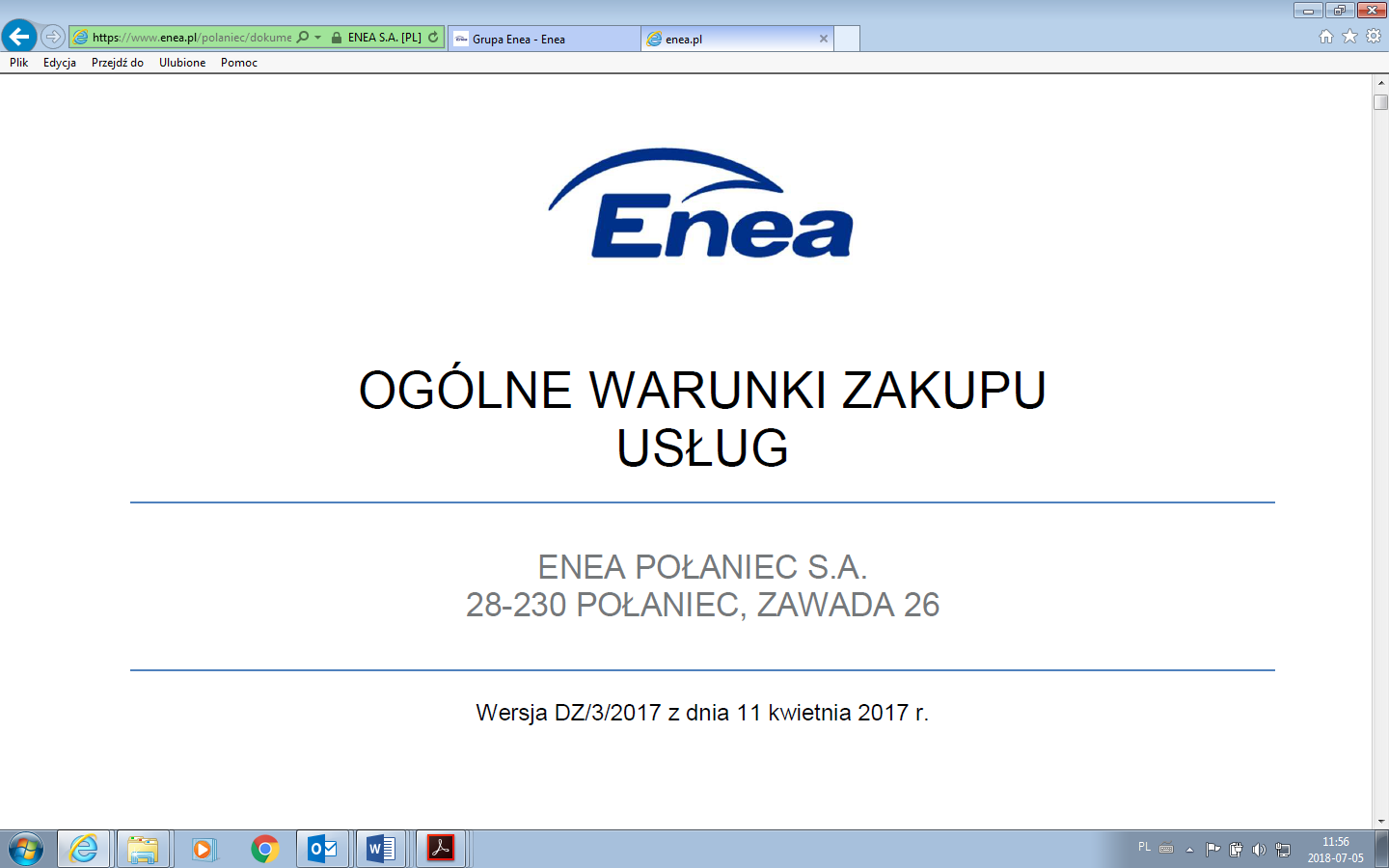 Załącznik nr 5 do ogłoszeniaWzór oświadczenia wymaganego od wykonawcy w zakresie wypełnienia obowiązków informacyjnych przewidzianych w art. 13 lub art. 14 RODO Oświadczam, że wypełniłem obowiązki informacyjne przewidziane w art. 13 lub art. 14 RODO1) wobec osób fizycznych, od których dane osobowe bezpośrednio lub pośrednio pozyskałem w celu złożenia oferty / udział w niniejszym postępowaniu.*…………………………………………..                                                                                           data i podpis uprawnionego przedstawiciela Oferenta______________________________1) rozporządzenie Parlamentu Europejskiego i Rady (UE) 2016/679 z dnia 27 kwietnia 2016 r. w sprawie ochrony osób fizycznych w związku z przetwarzaniem danych osobowych i w sprawie swobodnego przepływu takich danych oraz uchylenia dyrektywy 95/46/WE (ogólne rozporządzenie o ochronie danych) (Dz. Urz. UE L 119 z 04.05.2016, str. 1). * W przypadku gdy wykonawca nie przekazuje danych osobowych innych niż bezpośrednio jego dotyczących lub zachodzi wyłączenie stosowania obowiązku informacyjnego, stosownie do art. 13 ust. 4 lub art. 14 ust. 5 RODO treści oświadczenia wykonawca nie składa (usunięcie treści oświadczenia np. przez jego wykreślenZałącznik nr 6 do ogłoszeniaKlauzula informacyjna Zgodnie z art. 13 i 14 ust. 1 i 2 Rozporządzenia Parlamentu Europejskiego i Rady (UE) 2016/679 z dnia 27 kwietnia 2016 r. w sprawie ochrony osób fizycznych w związku z przetwarzaniem danych osobowych w sprawie swobodnego przepływu takich danych oraz uchylenia dyrektury 95/45/WE (dalej: RODO), informujemy:Administratorem Pana/Pani danych osobowych podanych przez Pana/Panią jest Enea Elektrownia Połaniec Spółka Akcyjna (skrót firmy: Enea Połaniec S.A.) z siedzibą w Zawadzie 26, 28-230 Połaniec (dalej: Administrator).Dane kontaktowe:Inspektor Ochrony Danych - e-mail: eep.iod@enea.pl, telefon: 15 / 865 6383Pana/Pani dane osobowe przetwarzane będą w celu udziału w postępowaniu/przetargu oraz późniejszej ewentualnej realizacji oraz rozliczenia usługi bądź umowy ( art. 6 ust. 1 lit. b Rozporządzenia Parlamentu Europejskiego i Rady (UE) 2016/679 z dnia 27 kwietnia 2016 r. tzw. ogólnego rozporządzenia o ochronie danych osobowych, dalej: RODO). Podanie przez Pana/Panią danych osobowych jest dobrowolne, ale niezbędne do udziału w postępowaniu i późniejszej ewentualnej realizacji usługi bądź umowy.Administrator może ujawnić Pana/Pani dane osobowe podmiotom upoważnionym na podstawie przepisów prawa. Administrator może również powierzyć przetwarzanie Pana/Pani danych osobowych dostawcom usług lub produktów działającym na jego rzecz, w szczególności podmiotom świadczącym Administratorowi usługi IT, księgowe, transportowe, serwisowe, agencyjne. Zgodnie z zawartymi z takimi podmiotami umowami powierzenia przetwarzania danych osobowych, Administrator wymaga od tych dostawców usług zgodnego z przepisami prawa, wysokiego stopnia ochrony prywatności i bezpieczeństwa Pana/Pani danych osobowych przetwarzanych przez nich w imieniu Administratora.Pani/Pana dane osobowe będą przechowywane przez okres wynikający z powszechnie obowiązujących przepisów prawa oraz przez czas niezbędny do dochodzenia roszczeń związanych z przetargiem.Dane udostępnione przez Panią/Pana nie będą podlegały profilowaniu.Administrator danych nie ma zamiaru przekazywać danych osobowych do państwa trzeciego.Przysługuje Panu/Pani prawo żądania: dostępu do treści swoich danych - w granicach art. 15 RODO,ich sprostowania – w granicach art. 16 RODO, ich usunięcia - w granicach art. 17 RODO, ograniczenia przetwarzania - w granicach art. 18 RODO, przenoszenia danych - w granicach art. 20 RODO,prawo wniesienia sprzeciwu (w przypadku przetwarzania na podstawie art. 6 ust. 1 lit. f) RODO – w granicach art. 21 RODO,Realizacja praw, o których mowa powyżej, może odbywać się poprzez wskazanie swoich żądań/sprzeciwu przesłane Inspektorowi Ochrony Danych na adres e-mail: eep.iod@enea.pl.Przysługuje Panu/Pani prawo wniesienia skargi do Prezesa Urzędu Ochrony Danych Osobowych w przypadku, gdy uzna Pan/Pani, iż przetwarzanie danych osobowych przez Administratora narusza przepisy o ochronie danych osobowych.Załącznik nr 7 do ogłoszeniaWzór oświadczenia o wyrażeniu zgody na przetwarzanie danych osobowych Oświadczam, że wyrażam zgodę na przetwarzanie przez Enea Połaniec S.A. moich danych osobowych w celu związanym z prowadzonym przetargiem na  ........................................................... w Enea Połaniec S.A. …………………………………………..                                                                                           data i podpis uprawnionego przedstawiciela Oferenta1) rozporządzenie Parlamentu Europejskiego i Rady (UE) 2016/679 z dnia 27 kwietnia 2016 r. w sprawie ochrony osób fizycznych w związku z przetwarzaniem danych osobowych i w sprawie swobodnego przepływu takich danych oraz uchylenia dyrektywy 95/46/WE (ogólne rozporządzenie o ochronie danych) (Dz. Urz. UE L 119 z 04.05.2016, str. 1). NAZWA KRYTERIUMWAGA (udział procentowy)(W)K1  -Wynagrodzenie Ofertowe netto100 %L.p.Dokumentacja:Wymagana[x]Dokument źródłowy:APRZED  ROZPOCZĘCIEM  PRAC:PRZED  ROZPOCZĘCIEM  PRAC:Wniosek o wydanie przepustek tymczasowych dla PracownikówxInstrukcja przepustkowa dla ruchu osobowego i pojazdów nr I/DK/B/35/2008Wniosek o wydanie przepustek tymczasowych dla pojazdówxInstrukcja przepustkowa dla ruchu osobowego i pojazdów nr I/DK/B/35/2008Wniosek – zezwolenie na wjazd i parkowanie na terenie obiektów energetycznychxInstrukcja przepustkowa dla ruchu osobowego i pojazdów nr I/DK/B/35/2008Wykazy pracowników skierowanych do wykonywania prac na rzecz ENEA Elektrownia Połaniec S.A. wraz z podwykonawcami (Załącznik Z1 dokumentu związanego nr 3 do IOBP)xInstrukcja organizacji bezpiecznej pracy w Enea Elektrownia Połaniec S.A nr I/DB/B/20/2013 Karta Informacyjna Bezpieczeństwa i Higieny Pracy dla Wykonawców – Z2 (Załącznik do zgłoszenia Z1 dokumentu związanego nr 3 do IOBP )xInstrukcja organizacji bezpiecznej pracy w Enea Elektrownia Połaniec S.A nr I/DB/B/20/2013Harmonogram realizacji prac Przewidywany - Plan odpadów przewidzianych do wytworzenia w związku z realizowaną umową rynkową, zawierający prognozę: rodzaju odpadów, ilości oraz planowanych sposobach ich zagospodarowania (Załącznik Z-2)xInstrukcja postępowania z odpadami wytworzonymi w  Elektrowni Połaniec  nr I/TQ/P/41/2014BW TRAKCIE  REALIZACJI  PRAC:W TRAKCIE  REALIZACJI  PRAC:Raport z inspekcji wizualnej xTygodniowy raport realizacji prac wraz z aspektami BHPDokumentacja fotograficzna ( stan zastany )xUzgodnienia zmiany zakresu prac ( uzgodniony przez strony i zatwierdzony) xZmiany harmonogramu realizacji prac ( uzgodniony przez strony i zatwierdzony) xCPO  ZAKOŃCZENIU  PRAC:PO  ZAKOŃCZENIU  PRAC:Zestawienie materiałów podstawowych użytych do prac, z podaniem gatunku materiałów, numeru wytopu, zastosowania oraz numeru atestu/ówZestawienie materiałów dodatkowych do spawania z podaniem gatunku, średnicy oraz numeru atestu/ówLista spawaczy uczestniczących w zadaniuLista WPS-ów zastosowanych w zadaniuLista sprzętu spawalniczego zastosowanego w realizacjiLista sprzętu i urządzeń używanych  w realizacji zadania wraz z niezbędnymi badaniami i poświadczeniami jakościPoświadczenia / OświadczeniaxZgłoszenie gotowości urządzeń do odbioruxRaport końcowy z wykonanych prac zawierający uwagi / zalecenia dotyczące wykonanego urządzenia*/obiektu*,  w tym układów i urządzeń współdziałających oraz dokumentację zdjęciowąProtokoły odbioru częściowego/ inspektorskiego ( uzgodniony przez strony i zatwierdzony)xInstrukcja odbiorowa/OWZUProtokoły odbioru technicznego (uzgodniony przez strony i zatwierdzony)Instrukcja odbiorowa/OWZUProtokół odbioru końcowego( uzgodniony przez strony i zatwierdzony)Instrukcja odbiorowa/OWZUProtokół odbioru pogwarancyjnegoInstrukcja odbiorowa/OWZUstyczeńlutylutymarzeckwiecieńmajczerwieclipiecsierpieńwrzesieńpaździern.listopadgrudzieńPrzeglądy  rocznePrzeglądy  rocznePrzeglądy  rocznePrzeglądy  rocznePrzeglądy  rocznePrzeglądy  rocznePrzeglądy  rocznePrzeglądy  rocznePrzeglądy  rocznePrzeglądy  rocznePrzeglądy  rocznePrzeglądy  rocznePrzeglądy  roczneIOS d/2IOS p/1Biomasa 2Czopuch 4RPS 9RPSO 21F-13/21Pomp. C1RPS 9RPSO 21F-13/21Pomp. C1RPS 5AUPS 7IOS p/2Mazut. A9OSW 3RPSO 2RPS 7AZB1/F12Rębak 2RPS 2RPS 2ARPS 9ARNO25RPS 4ARPS 6AZB2/F12Piór.PO12BRPS 4RPS 7K9-6K9-7UPS 2RPS 1ARPS 3ADrimUPS 6F-13/22IOS d/1Pióry SGRPS 6UPS 3K9-1K9-2RPS 1RPSO 1Biomasa 1K9-5RPS 3RPS 5K9-3K9-4Przeglądy półroczne Przeglądy półroczne Przeglądy półroczne Przeglądy półroczne Przeglądy półroczne Przeglądy półroczne Przeglądy półroczne Przeglądy półroczne Przeglądy półroczne Przeglądy półroczne Przeglądy półroczne Przeglądy półroczne Przeglądy półroczne RPS 4RPS 7K9-6K9-7UPS 2RPS 1ARPS 3ADrimUPS 6F-13/22IOS d/1Pióry SGUPS 6F-13/22IOS d/1Pióry SGRPS 6UPS 3K9-1K9-2RPS 1RPSO 1Biomasa 1K9-5RPS 3RPS 5K9-3K9-4IOS p/1IOS d/2Biomasa 2Czopuch 4RPS 9RPSO 21F-13/21Pomp.C1UPS 7IOS p/2RPS 5AMazut.A9OSW 3RPSO 2RPS 7AZB1/F12Rębak 2RPS 2RPS 2ARPS 9ARNO 25RPS 4ARPS 6AZB2/ F12PiórPO12BLp.PYTANIEODPOWIEDŹODPOWIEDŹODPOWIEDŹUWAGITAKTAKNIE1.Czy firma ma wdrożony system zarządzania bezpieczeństwem i higieną pracy?(jeśli tak, proszę załączyć kopię certyfikatu)2.Czy firma ma opracowane i wdrożone zasady szkoleń z zakresu bezpieczeństwem i higieną pracy?(podać czasookresy szkoleń dla grup pracowników)3.Czy firma ma opracowane i wdrożone zasady rejestrowania 
i analizowania zdarzeń potencjalnie wypadkowych? 4.Czy firma ma opracowane i wdrożone zasady postępowania w razie zaistnienia wypadku lub nagłego zachorowania przy pracy?5.Czy firma ma opracowane instrukcje lub inne dokumenty określające zasady bezpiecznego wykonywania  planowanych prac i/lub usług?((jeśli tak, proszę na odwrocie załączyć wykaz dokumentów) 6.Czy firma ma opracowane i wdrożone zasady kontroli wewnętrznej stanu bezpieczeństwa i higieny pracy w tym kontroli podwykonawców?(jeśli tak, proszę wymienić kto taką kontrolę wykonuje i jaki dokument to reguluje)7.Czy firma ma opracowane i wdrożone zasady doboru i oceny podwykonawców pod względem spełnienia wymagań bezpieczeństwa i higieny pracy?(jeśli tak, proszę wymienić kto taką ocenę wykonuje i jaki dokument to reguluje)8.Czy firma przeprowadziła ocenę ryzyka zawodowego związanego z realizowanym zakresem prac ?(podać metodę, załączyć informację o ryzyku)9.Czy w firmie?Czy w firmie?Czy w firmie?Czy w firmie?Czy w firmie?utworzono służbę bhp?  powierzono wykonywanie zdań służby bhp specjalistom z poza zakładu?(osoby prawne; osoby fizyczne powierzono wykonywanie zdań służby bhp pracownikom zatrudnionym przy innej pracy?pracodawca sam wykonuje zadania służby bhp?10.Czy w firmie opracowano i wdrożono zasady przydziału odzieży i obuwia roboczego oraz środków ochrony indywidualnej dla pracowników? Czy w firmie opracowano i wdrożono zasady przydziału odzieży i obuwia roboczego oraz środków ochrony indywidualnej dla pracowników? 11.Czy w firmie opracowano i wdrożono zasady oceny i kontroli użytkowanych przez pracowników środków ochrony indywidualnej i sprzętu ochronnego?Czy w firmie opracowano i wdrożono zasady oceny i kontroli użytkowanych przez pracowników środków ochrony indywidualnej i sprzętu ochronnego?12.Czy w firmie opracowano i wdrożono zasady ewidencji, wydawania i badania narzędzi zmechanizowanych (z napędem elektrycznym lub pneumatycznym)?Czy w firmie opracowano i wdrożono zasady ewidencji, wydawania i badania narzędzi zmechanizowanych (z napędem elektrycznym lub pneumatycznym)?Czy w firmie opracowano i wdrożono zasady ewidencji, wydawania i badania narzędzi zmechanizowanych (z napędem elektrycznym lub pneumatycznym)?13.Czy do realizacji umowy firma będzie zatrudniała podwykonawców?*Czy do realizacji umowy firma będzie zatrudniała podwykonawców?*Czy do realizacji umowy firma będzie zatrudniała podwykonawców?*(jeżeli tak, podać nazwę firmy, zakres prac)14.Czy do realizacji umowy firma będzie obcokrajowców?Czy do realizacji umowy firma będzie obcokrajowców?Czy do realizacji umowy firma będzie obcokrajowców?jeśli tak, proszę podać nazwę kraju oraz załączyć wykaz dokumentów zezwalających na pracę)15.Planowana liczba osób skierowanych przez Wykonawcę do realizacji planowanych do wykonywania prac i/lub usług?Planowana liczba osób skierowanych przez Wykonawcę do realizacji planowanych do wykonywania prac i/lub usług?Planowana liczba osób skierowanych przez Wykonawcę do realizacji planowanych do wykonywania prac i/lub usług?Planowana liczba osób skierowanych przez Wykonawcę do realizacji planowanych do wykonywania prac i/lub usług?Planowana liczba osób skierowanych przez Wykonawcę do realizacji planowanych do wykonywania prac i/lub usług?Planowana liczba osób skierowanych przez Wykonawcę do realizacji planowanych do wykonywania prac i/lub usług?Planowana liczba osób skierowanych przez Wykonawcę do realizacji planowanych do wykonywania prac i/lub usług?zatrudnienie własnepodwykonawcyobcokrajowcy 16.Planowany sposób zabezpieczenia pomieszczeń higieniczno – sanitarnych, (szatnie, umywalnie, ustępy, jadalnie, pomieszczenia do odpoczynku) dla osób skierowanych przez firmę – Wykonawcę do realizacji planowanych do wykonywania prac i/lub usług?Planowany sposób zabezpieczenia pomieszczeń higieniczno – sanitarnych, (szatnie, umywalnie, ustępy, jadalnie, pomieszczenia do odpoczynku) dla osób skierowanych przez firmę – Wykonawcę do realizacji planowanych do wykonywania prac i/lub usług?Planowany sposób zabezpieczenia pomieszczeń higieniczno – sanitarnych, (szatnie, umywalnie, ustępy, jadalnie, pomieszczenia do odpoczynku) dla osób skierowanych przez firmę – Wykonawcę do realizacji planowanych do wykonywania prac i/lub usług?Planowany sposób zabezpieczenia pomieszczeń higieniczno – sanitarnych, (szatnie, umywalnie, ustępy, jadalnie, pomieszczenia do odpoczynku) dla osób skierowanych przez firmę – Wykonawcę do realizacji planowanych do wykonywania prac i/lub usług?Planowany sposób zabezpieczenia pomieszczeń higieniczno – sanitarnych, (szatnie, umywalnie, ustępy, jadalnie, pomieszczenia do odpoczynku) dla osób skierowanych przez firmę – Wykonawcę do realizacji planowanych do wykonywania prac i/lub usług?Planowany sposób zabezpieczenia pomieszczeń higieniczno – sanitarnych, (szatnie, umywalnie, ustępy, jadalnie, pomieszczenia do odpoczynku) dla osób skierowanych przez firmę – Wykonawcę do realizacji planowanych do wykonywania prac i/lub usług?Planowany sposób zabezpieczenia pomieszczeń higieniczno – sanitarnych, (szatnie, umywalnie, ustępy, jadalnie, pomieszczenia do odpoczynku) dla osób skierowanych przez firmę – Wykonawcę do realizacji planowanych do wykonywania prac i/lub usług?17.Czy firma oszacowała wszelkie koszty związane ze spełnieniem wymagań w zakresie bezpieczeństwa i higieny pracy podczas realizacji prac będących przedmiotem umowy ? Czy firma oszacowała wszelkie koszty związane ze spełnieniem wymagań w zakresie bezpieczeństwa i higieny pracy podczas realizacji prac będących przedmiotem umowy ? 18.Czy koszty o których mowa w pkt. 9. znajdują odzwierciedlenie w składanej cenie ofertowej?Czy koszty o których mowa w pkt. 9. znajdują odzwierciedlenie w składanej cenie ofertowej?Dane dotyczące wypadków przy pracy ( za okres 3 lat poprzedzających złożenie oferty oraz za okres do dnia złożenia oferty w danym roku)*20..20..20..20..20..20..20..***20..***Liczba wypadków przy pracy pracowników*Liczba dni absencji wskutek wypadku *Wskaźnik częstości wypadków (FR)*Wskaźnik ciężkości wypadków (SR)*Liczba wypadków przy pracy osób zatrudnionych na innej podstawie niż umowa o pracę*Liczba wypadków przy pracy podwykonawców*Liczba wypadków śmiertelnych (w firmie) u (podwykonawców)*Załącznik do formularza ofertyWzórWYNAGRODZENIE OFERTOWEZa ……………………………………………………………………     oferujemy wynagrodzenie   ryczałtowe za przegląd baterii w wysokości ……………………… zł (słownie: ……………………………………………………………………………….…………… …………………………………………………… złotych) netto – bez podatku VAT z podziałem wynagrodzenia na:przegląd półroczny jednej baterii -  ………………… zł nettoprzegląd roczny  jednej baterii ……………………….zł nettoRozliczenie wynagrodzenia następować będzie powykonawczo za okresy miesięczne na podstawie faktur VAT wystawionych w oparciu o protokoły odbioru Usług z danego miesiąca, podpisane przez upoważnionych przedstawicieli Stron.Wynagrodzenie ryczałtowo-jednostkowe za przegląd poszczególnych baterii w wysokości:Powyższe wynagrodzenie obejmuje wszystkie koszty wykonania przedmiotu oferty, zgodnie ze specyfikacją Zamawiającego.__________________________________    __________________ dnia __ __ _____ roku (podpis oferenta/pełnomocnika oferentaAUKCJA ELEKTRONICZNAstyczeńlutylutymarzeckwiecieńmajczerwieclipiecsierpieńwrzesieńpaździern.listopadgrudzieńPrzeglądy  rocznePrzeglądy  rocznePrzeglądy  rocznePrzeglądy  rocznePrzeglądy  rocznePrzeglądy  rocznePrzeglądy  rocznePrzeglądy  rocznePrzeglądy  rocznePrzeglądy  rocznePrzeglądy  rocznePrzeglądy  rocznePrzeglądy  roczneIOS d/2IOS p/1Biomasa 2Czopuch 4RPS 9RPSO 21F-13/21Pomp. C1RPS 9RPSO 21F-13/21Pomp. C1RPS 5AUPS 7IOS p/2Mazut. A9OSW 3RPSO 2RPS 7AZB1/F12Rębak 2RPS 2RPS 2ARPS 9ARNO25RPS 4ARPS 6AZB2/F12Piór.PO12BRPS 4RPS 7K9-6K9-7UPS 2RPS 1ARPS 3ADrimUPS 6F-13/22IOS d/1Pióry SGRPS 6UPS 3K9-1K9-2RPS 1RPSO 1Biomasa 1K9-5RPS 3RPS 5K9-3K9-4Przeglądy półroczne Przeglądy półroczne Przeglądy półroczne Przeglądy półroczne Przeglądy półroczne Przeglądy półroczne Przeglądy półroczne Przeglądy półroczne Przeglądy półroczne Przeglądy półroczne Przeglądy półroczne Przeglądy półroczne Przeglądy półroczne RPS 4RPS 7K9-6K9-7UPS 2RPS 1ARPS 3ADrimUPS 6F-13/22IOS d/1Pióry SGUPS 6F-13/22IOS d/1Pióry SGRPS 6UPS 3K9-1K9-2RPS 1RPSO 1Biomasa 1K9-5RPS 3RPS 5K9-3K9-4IOS p/1IOS d/2Biomasa 2Czopuch 4RPS 9RPSO 21F-13/21Pomp.C1UPS 7IOS p/2RPS 5AMazut.A9OSW 3RPSO 2RPS 7AZB1/F12Rębak 2RPS 2RPS 2ARPS 9ARNO 25RPS 4ARPS 6AZB2/ F12PiórPO12B